THÍCH  THÒ  YEÁU  LAÕMQUYEÅN  HAÏThuyeát thính- Taùo tònh-Traùnh nhaãn--Traïch höõu--Taïp kyû-Chieâm beänh-Toáng chung.THUYEÁT THÍNHThuyeátLuaät Tyø-naïi-da daïy: thuyeát nghóa laø khai hoùa höôùng daãn, nay goïi laø giaûng. Thuyeát vaên noùi: giaûng hoøa vôùi giaûi, luaän baøn. Quaûng Nhaõ goïi laø ñoïc. Vua Coá Daõ noùi: giaûi noùi laø ñaøm luaän, giaùo huaán vaäy.ThínhLuaän Duy Thöùc cho raèng: nhó caên tieáp xuùc, thöùc laõnh thoï goïi laø thính, töùc laø yù suy nghó thuoäc veà nhó caên.Phaùp uyeån noùi: coù ba phaåm: duøng thaàn nghe laø thöôïng caên; duøng taâm nghe laø trung caên; duøng tai nghe laø haï caên.Thuyeát thính nh naïn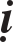 Luaän Trung Quaùn daïy: chaân phaùp hôïp vôùi ngöôøi thuyeát, ngöôøi nghe raát khoù coù ñöôïc. Kinh Nieát baøn daïy: 1. Öa noùi phaùp laø khoù; 2. Öa nghe phaùp laø khoù.Phaùp sö thaêng cao toøaLuaän Thaäp Truï Baø Sa daïy: muoán thaêng toøa thuyeát phaùp thì tröôùc tieân phaûi cung kính leã ñaïi chuùng, sau ñoù môùi thaêng toøa.Phaùp sö taâmKinh Ñaïi Phaùp Cöï Ñaø-la-ni daïy: laø phaùp sö thì phaûi duïng taâm suy nghó: “Choã ngoài cuûa ta baây giôø laø toøa sö töû cuûa Nhö Lai neân yeân tónh töø maãn, aùi ngöõ, khieâm haï, baûo hoä taâm ñaïi chuùng. Neáu oâm loøng saân giaän, ganh tî, taâm chaáp hôn thua thì maéc toäi naëng. Töø taâm thuyeát phaùp thì ñöôïc coâng ñöùc lôùn, coù theå laø m cho Phaät phaùp toàn taïi laâu daøi ôû ñôøi, heã sanh ñeán choã naøo cuõng thöôøng ñöôïc gaëp Phaät. Neáu ñöôïc höôûng thoï taát caû caùc söï cuùng döôøng, phaûi bieát hoå theïn, chôù sanh taâm tham, khoâng ñöôïc ngaõ maïn, khoâng laø m maát ñi thieän caên cuûa thí chuû.Phaùp sö baùt chuûng ngoânLuaän Du Giaø daïy: taùm ngoân töø cuûa phaùp sö:Lôøi hyû laïcKheùo khai saùngBieát naïn vaánKheùo phaân bieätKheùo tuøy thuaänBieát duøng daãn chöùngBieän taøi thuø thaéngTuøy theo toâng phaùiNgöõ höõu baùt chiLuaän Hieån Döông daïy: ñaùp laïi coù taùm chi:Lôøi toát ñeïpRoõ raøngDeã hieåuNgöôøi muoán ngheKhoâng mong caàuLôøi nhö thaätKheùo duøng phöông tieänLôøi toái thöôïngThuyeát giaû quaù loãiKinh Phaät Taïng daïy: töï mình chöa chöùng bieát phaùp maø ngoài treân toøa giaûng phaùp cho ngöôøi nghe thì ñoïa Ñòa nguïc. Luaät Thaäp Tuïng daïy: neáu töï mình chöa hieåu roõ, coù choã nghi ngôø giaùo phaùp thì khoâng ñöôïc giaûng noùi cho ngöôøi nghe, sôï coù choã sai laàm, löu truyeàn sai quaáy, taát caû ñeàu maéc toäi. Kinh Phaùp Hoa daïy: coù ngöôøi ñoái vôùi phaùp saâu xa thì sanh taâm boûn xeûn; coù khaû naêng giaùo hoùa maø khoâng thuyeát giaûng cho ngöôøi nghe; hoaëc coù ngöôøi khi ñöôïc lôïi döôõng, cung kính,cuùng döôøng thì duø coù phi phaùp maø vaãn göôïng thuyeát.Töï ñaïi kieâu nhaânKinh Vò Taèng Höõu daïy: neáu coù ñöôïc chuùt ít phöôùc ñöùc maø töï ñaïi, kieâu maïn vôùi ngöôøi thì cuõng gioáng nhö ngöôøi muø caàm ñuoác maø töï hoï khoâng ñöôïc troâng thaáy.Hoä thuyeát tam íchLuaän Thaäp Ñòa daïy: thuyeát phaùp lôïi ngöôøi coù ba thôøi:Luùc ngheLuùc tu haønhLuùc chuyeån sanhnh:Thuyeát giaû nguõ phuùc baùoKinh Hieàn Giaû Nguõ Phuùc daïy: thuyeát phaùp ñöôïc naêm ñieàu toát laøSoáng laâu, vì ngöôøi nghe phaùp roài thì khoâng gieát haïiGiaøu sang, vì ngöôøi nghe phaùp roài thì khoâng troäm caépÑoan chaùnh, vì ngöôøi nghe phaùp roài thì luoân hoøa vuiDanh döï, vì ngöôøi nghe phaùp roài thì bieát quy y Tam baûoThoâng minh, vì ngöôøi nghe phaùp roài thì thoâng hieåu saùng toû.Giaûng ñöôøng cheáKinh Phaät Baûn Haïnh daïy: luùc baáy giôø, caùc Tyø-kheo taäp hôïp trongmoät giaûng ñöôøng nghe hai Tyø-kheo thuyeát phaùp neân chöôùng ngaïi nhau. Hoï lieàn chia ra hai giaûng ñöôøng nhöng vì gaàn keà nhau neân hoï laàn löôït ñi qua laïi loän xoän laø m loaïn ñoäng chuùng.Do ñoù, ñöùc Phaät daïy: töø nay veà sau khoâng ñöôïc thuyeát trong cuøng moät giaûng ñöôøng, hoaëc hai giaûng ñöôøng gaàn keà nhau; ngöôøi nghe phaùp beân giaûng ñöôøng naøy cuõng khoâng ñöôïc sang giaûng ñöôøng kia, ngöôøi nghe phaùp beân giaûng ñöôøng kia cuõng khoâng ñöôïc sang giaûng ñöôøng naøy; khoâng ñöôïc cheâ bai phaùp moân naøo.Giaûng ñöôøng trí Phaät töôïngKinh Ñaïi Phaùp Cöï Ñaø-la-ni daïy: khi phaùp sö thuyeát phaùp, coù nöõ La-saùt teân laø AÙi Duïc thöôøng ñeán meâ hoaëc laø m taâm phaùp sö taùn loaïn. Cho neân, choã thuyeát phaùp thöôøng phaûi an trí töôïng Nhö Lai, duøng höông hoa cuùng döôøng chôù coù boû beâ. Nöõ La-saùt kia troâng thaáy roài thì seõ meâ loaïn, khoâng theå laø m chöôùng ngaïi.Giaûng xöù nieäm kinhPhaùp sö Taêng Yeán ñôøi Löông giaûng noùi trong chuùng: xöa kia Di Thieân Ñaïo An moãi laàn thuyeát giaûng, ôû sau phaùp toøa thöôøng baûo Ñoâ Giaûng khieán cho caùc haøm linh ñöôïc nghe kinh. Söï vieäc naøy laâu ngaøy roài pheá boû ñi. Vì muoán giaùo hoùa ñaïi chuùng neân caùc nôi ñeàu tuïng kinh Quaùn AÂm moät quyeån. Do ñoù, taát caû choã coù giaûng kinh ñeàu nhö theá, xa gaàn cuøng tuïng taäp, nay thì nieäm Phaät.Hoïc töùTöù: laø baøy bieän haøng hoùa ñeå mua baùn. Do vaøo ñôøi Haäu Haùn, Tröông Khai hoïc troø Töï Sieâu tuøy tuøng ñeán ôû chôï neân nay choã hoïc goïi laø töù.TænhGioøng hoï Thích goïi hoïc vieän laø tænh. Cao taêng truyeän cheùp: Phaät Ñaø Da Xaù laàn ñaàu ñeán. Dieâu Höng laäp tænh môùi rieâng bieät ñeå tieáp ñaõi ôû vöôøn Tieâu Dieâu, chuù aâm laø tænh thöï.Giaùng tröôùngGiaùng laø maøu ñoû. Saùch Phaïm, Hoa ñôøi Haäu Haùn cheùp: Maõ Dung Ñaït bình sanh taùnh khí nho nhaõ thöôøng ôû toøa cao ñeå vieát treân böùc tröôùng ñoû. Ñoà chuùng theo hoïc tröôùc ñaây, veà sau ñeàu goïi laø böùc tröôùng cuûa hoï Maõ.Laïi nöõa, saùch ñôøi Taán cheùp: Tuyeân Vaên Quaân Toáng Thò töùc laø meï Vi Sính taïo laäp giaûng ñöôøng, duøng maøn luïa ñoû ñeå ngaên caùch ñoà chuùng khinh maïn.Long moânCao taêng Hueä Trì laø em phaùp sö Vieãn taùnh caùch thanh tuù, giaûi ha- ïnh tinh cao, thaâu nhaän ñoà chuùng ñeán ngaøn ngöôøi. Phaøm nhöõng luùc thaêng ñöôøng thuyeát phaùp, hoaëc nhaäp thaát thì ñeàu goïi laø leân cöûa roàng.Truø thaátBaûo laâm truyeän cheùp: Öu Ba Cuùc Ña laø vò Toå thöù naêm ôû Taây Thieân, coù caùi thaát baèng ñaù, beà daøi möôøi taùm khuûy tay, beà roäng möôøi hai khuûy tay. Nhöõng ngöôøi ñeán thoï hoïc coù moät vò ñaéc ñaïo, Toå lieán neùm moät caùi theû tre boán taác ôû trong thaát. Ñeán luùc theû neùm ñaày thaát, Öu Ba Cuùc Ña dieät ñoä lieàn laáy theû trong thaát ñem ñi traø tyø.Haøm tröôïngKhuùc leã cheùp: khaùch chaúng aên uoáng trong chieáu roäng möôøi thöôùc.Ñoâ giaûngTöùc phaùp sö ngöôøi Ñoái Döông. Meï Löông Voõ Ñeá moãi laàn thænh sö ñeán giaûng kinh ôû chuøa Chæ Vieân ñeàu sai Phaùp Böu haàu Ñoâ Giaûng. Böu trình qua Voõ Ñeá roài môùi ñaùnh troáng luùc huøng hoàn, luùc thanh thoaùt tuøy theo töøng caâu hoûi ñaùp.Ñôøi Taán, Chi Thuaàn ñeán nöôùc Vieät, nhaø Vua thænh sö giaûng kinh Duy Ma, sai Höùu Tuaân haàu Ñoâ Giaûng. Tuaân hoûi moät caâu. Ñaïi chuùng ñeàu cho raèng sö khoâng ñaùp ñöôïc. Chi Thuaàn ñaùp moät nghóa, ñaïi chuùng cho raèng Tuaân khoâng theå hoûi vaën laïi ñöôïc. Nay ñoái vôùi Ñoâ Giaûng thì chæ coù xöôùng kinh vaên maø boû vieäc hoûi ñaùp coâng kích.Giaûng taêng thæGiaûng kinh: töùc vaøo thôøi Taøo Nguïy, Chu Só Haønh giaûng ñaïo haïnh Baùt nhaõ ñaàu tieân.Ni giaûng: vaøo ñôøi Ñoâng Taán, Ñaïo Hinh giaûng hai kinh: Phaùp Hoa, Duy Ma ñaàu tieân.Giaûng luaät: vaøo ñôøi Nguyeân Nguïy, Theá Phaùp Thoâng giaûng luaät ñaàu tieân. Thoâng chæ xem löôùt qua laø ñaõ phoâ döông ñöôïc caû luaät Töù Phaàn.Coù moân nhaân Ñaïo Phuù vöøa nghe, vöøa cheùp daàn daàn taïp hôïp haønh sôù sao.Giaûng luaän: töùc La Thaäp truyeàn trao cho phaùp sö Tung luaän Thaønh Thaät laàn ñaàu tieân.Phaùp khíLuaän Quaûng Baùch daïy: phaûi ñuû ba ñöùc môùi goïi laø phaùp khí:Baåm taùnh nhu hoøa, khoâng coù thieân vò, thöôøng töï thaåm saùt, khoâng tham lôïi veà mình.Thöôøng muoán thoâng hieåu, caàu phaùp khoâng chaùn, khoâng baûo thuû mình maø phaûi hoan hyûVì taùnh thoâng tueä, ñoái vôùi lôøi noùi thieän hay aùc thì hieåu bieát chaùnh ñaùng, phaân bieät ñöôïc maát.Neáu khoâng nhö theá thì duø coù ba ñöùc maø thaày troø ñeàu khoâng coù lôïiích.Nhaân trung sö töûLôøi baït cuûa kinh Trò Thieàn cheùp: phaùi Ñaïi thöøa ôû Thieân Truùc	coùSa-moân Phaät-ñaø-Tö-na laø baäc thieân taøi kyø ñaëc, laø ngöôøi hoïc hieåu roäng caùc saùch noäi ñieån vaø ngoaïi ñieån cuûa caùc nöôùc, khoâng saùch naøo maø Sa- moân khoâng hoïc ñeán. Ngöôøi ñôøi ñeàu goïi laø nhaân trung sö töû.Phaùp töôïngÑôøi Teà, Cao taêng Taêng AÁn giaûng raønh raønh veà kinh,luaän neân goïi laø Phaùp Töôïng.Nghóa thieáuPhaùp An môùi möôøi taùm tuoåi maø ñaõ giaûng kinh Nieát baøn. Tröông Vónh hoûi ñeán tuoåi taùc, roài khen: xöa coù Phuø Phong Chu Boät môùi möôøi hai tuoåi maø ñaõ laø m thô neân moïi ngöôøi goïi laø thaàn ñoàng. Nay Phaùp An coù theå goïi laø nghóa thieáu.Töù haûi luaän chuûLaø danh xöng cuûa cao taêng Kính Thoaùt vaøo ñôøi Tuøy. Tam quoác luaän söLaø hieäu cuûa Taêng Xaùn, ñôøi Teà Tyø-ñaøm khoång töûÑôøi Taây Taàn, Hueä Tung kheùo giaûng luaän A-tyø-ñaøm, ñöôïc ngöôøi toân troïng neân coù hieäu Khoång töû Tyø-ñaøm.Thoï quang hoïc só.Ñôøi Löông, Hueä Sieâu hoïc kinh, luaän, hieåu roõ, thoâng ñaït, uyeân baùc caû noäi ñieån laãn ngoaïi ñieån. Do ñoù, Voõ Ñeá ban cho hieäu laø thoï quang ñieän hoïc só.Kinh luaät nguyeân töôïngÑôøi Löông, Taêng Thaïnh giaûng caùc kinh, luaän laø thôøi nguyeân töôïng, ñaëc tinh neân caùc ñaïo Nho ñeàu khieáp sôï.Boà-taùt giôùi söHueä Xöôùc laø giôùi sö cuûa Löông Voõ Ñeá. Giaûng kinh thieân hoa ñoïaÑôøi Löông, Phaùp Vaân giaûng kinh thì hoa Trôøi rôi xuoáng. Laïi nöõa vaøo ñôøi Ñöôøng, luùc Ñaïo Toâng giaûng kinh ôû chuøa Thaéng Quang-Taây kinh, hoa Trôøi lieàn xoay quanh giaûng ñöôøng, roài bay vaøo cöûa nhöng khoâng heùo, moät luùc sau thì bieán maát.Thuyeát luaät sôn phong laïcTrí Vaên giaûng luaät raát hay neân môùi naâng loâng nai thì hai ngoïn nuùi ñeàu suïp ñoå.Thoâng minh thích töûLa Thaäp noùi vôùi Dieâu Höng: Dung laø ngöôøi thoâng minh cuûa doøng hoï Thích.Phieâu bieåu ñaïo nhaânDieâu Höng leã troïng Ñaøm AÛnh vì thaáy sö sieâu vieät nhaát trong nhoùm keû só neân thöôøng noùi vôùi La Thaäp: “Phaùp sö Ñaøm AÛnh laø ñaïo nhaân phong löu tieâu bieâu trong nöôùc naøy vaäy”Öu thöôûngTaây Vöùc kyù cheùp: giaûng thoâng suoát moät boä luaät môùi ñöôïc mieãn laø m tri söï; giaûng hai boä luaät thì cho theâm phoøng ôû vaø ñoà duøng; giaûng ba boä luaät thì ban theâm sai ngöôøi haàu caän, phuïng söï; giaûng boán boä luaät thì ban theâm tònh nhaân; giaûng naêm boä luaät thì ban theâm xe coä.Kim sö töû toøaÑôøi Taàn goïi Cöu Ma La Thaäp laø Ñoàng Thoï. Xöa kia, Vua Quy Tö laø m toøa sö töû baèng vaøng, Ñaïi Taàn traûi neäm gaám baèng phaúng roài thænh La Thaäp ngoài thuyeát phaùp.Hoïc giaû vì töù söï ñoïa laïcKinh Phaùp Luaät Tam muoäi daïy:Hoïc maø khoâng bieát duøng phöông tieän kheùo leùo, khinh maïn thaày, baïn, khoâng coù nhaát taâm, yù luoân thay ñoåiHoïc maø khoâng tinh taán, khoâng coù ñaïo löïc, chæ tham danh döï, mong ngöôøi cung kính, haàu haï.Hoïc phuïng thôø thaày, khoâng nghó ñeán söï caàn khoå môùi ñöôïc thaønh töïu maø laïi hö doái, coáng cao.Hoïc maø öa phaûn ñaïo, ñem phaùp thuaät khaùc ñeå so saùnh vôùi kinhPhaät thaäm thaâm roài noùi caùc ñaïo ñeàu gioáng nhau.Kinh Boà-taùt giôùi daïy: vì danh döï maø tuï hoäi yheo ñoà chuùng thì goïi laø ñeä töû ma.TAÙO TÒNHThamLuaän Du Giaø daïy: ñoái vôùi caùc caûnh giôùi maø khôûi taâm ñaém tröôùc goïi laø tham. Trong caùc phieàn naõo thì tham laø ñöùng ñaàu. Luaän A-tyø-ñaït- ma daïy: tham: theå cuûa noù trong ba coõi laø aùi; nghieäp cuûa noù ñoái vôùi chuùng sanh laø khoå. Phaùp Uaån Tuùc Luaän, ñöùc Phaät daïy: neáu caùc oâng ñoaïn döùt moät phaùp thì Ta baûo nhieäm chaéc chaén raèng caùc oâng seõ ñaéc quaû Baát hoaøn. Moät phaùp aáy laø tham. Luïc Ñoä Taäp kinh daïy: ñöùc Phaät töøng laø m chim chuùa Boà caâu, daïy trong ñaøn: “Giôùi kinh Phaät daïy, tham laø ñöùng ñaàu. Tham ñeå ñaït ñeán vinh hieån gioáng nhö ñoùi ñöôïc moùn aên ñoäc ñaéc chí khoaùi laïc, chæ trong khoaûnh khaéc caùc khoå ñeán roài thôøi coøn yeân ñöôïc khoâng?DuïcNghóa laø mong caàu. Trong kinh Taïp A-haøm, ñöùc Phaät daïy: taát caû chuùng sanh sanh ñau khoå ñeàu do söï mong caàu laø m goác. Luaän Du Giaø daïy: trong caùc phieàn naõo thì tham laø hôn heát; trong caùc söï tham muoán thì tham duïc laø hôn heát, vì noù sanh ra caùc khoå. Taäp luaän daïy: khi phaùp naøy sanh khôûi thì khoâng ñöôïc tòch tònh. Do phaùp naøy sanh neân thaân taâm ñeàu khoâng ñöôïc tòch tònh.Xuaát gia nhaân tam duïcKinh Nieát baøn daïy veà ba vieäc tham caàu cuûa ngöôøi xuaát gia:AÙc duïc: Tyø-kheo ñöùng ñaàu trong chuùng muoán cho taêng chuùng tuøy thuaän mình, ñeå cho boán chuùng ñeàu cuùng döôøng, cung kính, khen ngôïi, toân troïng mình, hoaëc laø thuyeát phaùp cho hoï tín thoï khieán cho mình ñöôïc y phuïc, thöùc aên, phoøng xaù.v.v.Ñaïi duïc: Tyø-kheo sanh taâm mong caàu khieán cho boán chuùng bieát ta ñaéc sô truï cho ñeán boán trí voâ ngaïi, vì söï lôïi döôõng.Duïc duïc: Tyø-kheo muoán sanh coõi Phaïm thieân cho ñeán Ñao Lôïi thieân, vì muoán ñöôïc töï taïi.Nguõ duïcLaø saéc, thanh, höông, vò, xuùc. Trí luaän goïi naêm duïc laø muõi teân hoa. Laïi goïi laø naêm muõi teân, vì noù phaù hoaïi taát caû vieäc laø nh. Haønh giaû neân than traùch: “Than thay! Chuùng sanh thöôøng bò naêm duïc laø m naõo loaïn maø vaãn mong caàu khoâng boû neân seõ rôi vaøo haàm lôùn, chòu khoå kòch lieät,nhö gheû hô löûa. Naêm duïc khoâng coù lôïi ích, nhö choù gaëm xöông. Naêm duïc taêng theâm söï tranh caõi, nhö chim giaønh giöït thòt. Naêm duïc thieâu chaùy ngöôøi, nhö caàm ñuoác ñi ngöôïc gioù. Naêm duïc haïi ngöôøi, nhö ñaïp raén ñoäc. Naêm duïc khoâng thaät, nhö ñöôïc trong moäng. Naêm duïc khoâng beàn laâu, nhö giaû taïm trong choác laùc. Naêm duïc naøy ñöôïc vui taïm thôøi, heát roài thì khoå lôùn”.Trong kinh Taïp A-haøm, phaïm chí Vaên Ñaø hoûi A Nan: vì sao oâng xuaát gia trong Phaät giaùo?A Nan ñaùp: vì ñoaïn aùc, sanh thieän. Hoûi: ñoaïn aùc gì?Ñaùp: ñoaïn tham duïc, saân giaän, ngu si. Hoûi: chuùng coù toäi loãi gì?Ñaùp: nhieãm tröôùc duïc aùi thì seõ sanh naõo loaïn, ñôøi hieâïn taïi taêng tröôûng phaùp aùc; öu saàu, khoå naõo do ñaây maø sanh. Trong ñôøi vò lai cuõng laïi nhö vaäy.KhoåTaùnh cuûa noù laø böùc baùch. Do tham duïc kia maø sanh ra khoå. Luaän Phaät Ñòa daïy, vieäc aùc coù hai: chuùng sanh vaø ñaát ñai.Chuùng sanh coù taùm khoå:SanhGiaøBeänhCheátThöông yeâu maø xa lìaMong caàu maø khoâng ñaït ñöôïcOan gia maø gaëp nhauÖu saàuÑaát ñai: nhö noùi coõi nöôùc quaù noùng, quaù laïnh, khoâng ñöôïc cöùu hoä, quaù ñoùi, nhieàu beänh.v.v.Kinh Phaùp Cuù daïy: khoå trong thieân haï chaúng qua laø vì coù thaân neân ñoùi, khaùt, noùng, laïnh, saân giaän, sôï haõi. Oaùn hoïa saéc duïc ñeàu do nôi thaân. Thaân laø goác cuûa caùc khoå, laø nguoàn cuûa hoïa hoaïn, lao taâm khoå nhoïc, öu saàu traêm moái. Caùc loaøi ngoï nguaäy bò khoå taøn haïi laãn nhau. Chuùng sanh bò khoå troùi buoäc, sanh töû khoâng döùt ñeàu do thaân tham duïc. Lìa ñôøi ñeå caàu tòch dieät, nhieáp taâm chaùnh nieäm, maëc nhieân voâ töôûng thì coù theå ñaéc Nieát baøn. Ñay laø söï an laïc toái thaéng.Baøi keä khoå veà thaân:Vì ñi xe meät moûiNguõ uùyNeân tìm caàu choã ñöùng Vì ñöùng laâu meät quaù Neân tìm caàu choã ngoài Vì ngoài laâu meät quaù Neân tìm caàu choã naèm Caùc khoå theo ñoù sanh Tröôùc vui sau thì khoåThay ñoåi trong nhaùy maét Ngoài naèm hoaëc ñöùng ñi Caùc vieäc ñeàu laø khoå.Luaän Phaät Ñòa daïy veà naêm ñieàu ñaùng sôï:Sôï khoâng hoaït baùtSôï tieáng xaáuSôï cheátSôï höùng thuùKhieáp sôïDieäu Saéc Tam kinh daïy:Do aùi sanh saàu öu Do aùi sanh sôï haõiAi thoaùt khoûi tham aùi Khoâng saàu, khoâng sôï haõi.Thaát tìnhhyû, noä, öu, cuï, aùi, taéng, duïcBaùt phongLôïi, suy, huûy, döï, xöng, cô, khoå, laïc.Luaän Phaät Ñòa daïy: vieäc ñöôïc nhö yù goïi laø lôïi; vieäc khoâng nhö yù goïi laø suy; noùi xaáu vieäc ñaõ qua goïi laø huûy; khen ngôïi vieäc ñaõ qua goïi laø döï; khen ngôïi vieäc hieän taïi goïi laø xöng; cheâ bai vieäc hieän taïi goïi laø cô; thaân taâm böùc baùch goïi laø khoå; thaân taâm vui veõ goïi laø laïc.Thieåu duïc tri tuùcBoà-taùt Sö Töû Hoáng hoûi: ít muoán bieát ñuû coù gì sai khaùc?Ñöùc Phaät daïy: ngöôøi ít muoán thì khoâng mong caàu, khoâng chaáp thuû.Ngöôøi bieát ñuû thì ít muoán neân khoâng hoái haän.Kinh Chaùnh Phaùp Nieäm Xöù daïy: ñieàu thuø thaéng nhaát trong phaùp Sa-moân laø bieát ñuû. Luaän Baø Sa daïy: Phaät phaùp laáy ít muoán laø n caên baûn; vì mong caàu lôïi nôi theá tuïc neân lôïi ñaïo khoâng thaønh. Kinh Di Giaùo daïy: Tyø-kheo neân bieát, ngöôøi tham muoán nhieàu thì caàu lôïi nhieàu neân khoå naõocuõng nhieàu. ngöôøi ít tham muoán, khoâng caàu khoâng thuû thì khoâng coù lo laéng; ít muoán thì sanh ra caùc coâng ñöùc vì khoâng noùi quanh co vôùi ngöôøi khaùc. Ngöôøi ít muoán thì taâm thaûn nhieân, khoâng coù lo sôï gaëp phaûi caùc vieäc. Vì giaûi thoaùt caùc khoå ñau neân Tyø-kheo phaûi quaùn phaùp bieát ñuû thì seõ ñöôïc vui söôùng, an laïc.Töù hoan hyû phaùpHoan hyû tieát cheá coù theå ñöa ñeán an laïc ít muoánHoan hyû tích taäp phaïm haïnh coù theå ñöa ñeán an laïc vieãn lyHoan hyû hoái loãi coù theå ñöa ñeán an laïc thieàn ñònhHoan hyû öa ñoaïn aùc, öa tu thieän coù theå ñöa ñeán an laïc	Chaùnhgiaùc.Thích töû tu tínTöôùng phaàn trong Duy thöùc ghi: phaøm phuù quyù, baàn tieän, ñeïp,xaáu, ñöôïc, maát ñeàu do chuûng töû quaù khöù ñaõ taïo nghieäp thieän hay aùc. Quaû thuoäc y baùo hay chaùnh baùo gioáng nhau hay khaùc nhau ñeàu do söï bieán hieän thuoäc töôùng phaàn cuûa thöùc thöù taùm. Cho neân noùi raèng: töôùng phaàn ñaõ ñònh thì quyû thaàn khoâng theå thay ñoåi. Öu-baø-taéc giôùi kinh ghi: ngöôøi trí bieát roõ nghieäp quaû, taïi sao noùi thôøi tieát, tinh tuù ñeàu do Trôøi töï Taïi taïo ra? Neáu laø nhaân duyeân theo thôøi tieát, tinh tuù thì thieân haï ñoàng thôøi cuøng sanh, taïi sao moät ngöôøi chòu khoå, moät ngöôøi höôûng vui, moät ngöôøi laø nam, moät ngöôøi laø nöõ?Kinh Chaùnh Phaùp Nieäm daïy: nghieäp thieän, baát thieän laø chuùng sanh töï taïo, chaúng do tinh tuù taïo ra.TónhLuaän Naêng Ñoaïn Kim Cang daïy: Ñònh goïi laø tónh. Do ñoù ñaéc thieàn goïi laø tòch tónh. Tòch tónh coù hai loaïi: thaân tòch tónh vaø taâm tòch tónh. Nay thì phaân ra thaønh boán:Thaân tòch tónh maø taâm khoâng tòch tónh: Tyø-kheo tham duïc toïa thieàn trong röøng.Taâm tòch tónh maø thaân khoâng tòch tónh: Tyø-kheo khoâng tham, saân maø ôû gaàn Vua, quan.Thaân, taâm ñeàu tòch tónh: caùc baïc Thaùnh nhaân.Thaân, taâm ñeàu khoâng tòch tónh: phaøm phu.Tam ma ñeàTrí luaän daïy: taát caû thieàn ñònh thaâu nhieáp taâm ñeàu goïi laø Tam- ma-ñeà. Taàn dòch laø chaùnh taâm haønh xöû: taâm aáy töø voâ thæ ñeán nay thöôøng quanh co khoâng ngay thaúng. Khi ñaéc chaùnh taâm haønh xöû thì taâm ñöôïc ngay thaúng. Gioáng nhö con raén naèm trong oáng truùc.ThieànLuaän A-tyø-ñaøm hoûi: thieàn laø gì?Ñaùp: chaùnh quaùn ñoaïn caùc kieát söû goïi laø thieàn.Toïa thieànKinh Tam Thieân Oai Nghi daïy: ngoài thieàn coù möôøi vieäc:Phaûi tuøy thôøi: boán thôøiÑöôïc ngoài treân giöôøng: thieàn treân giöôøngToøa meàm: toøa baèng loâng mònChoã vaéng veû: döôùi goác caây giöõa nuùi röøngCoù ñöôïc thieän tri thöùc: baïn toátCoù ñaøn vieät toát: khoâng tìm caàu beân ngoaøiYÙ hoaøn haûo: naêng quaùnAn laïc: ñieàu phuïc taâm yù.Coù thuoác uoáng: khoâng nghó ñeán vaïn vaätTrôï duyeân toát: caát ñoà ngoài thieàn.Thieàn ñaùiLaø ñoà duøng ñeå toïa thieàn. Kinh daïy: duøng da ñeå laø m, roäng moät thöôùc, daøi taùm thöôùc, ñaàu coù caùi moùc töø sau chuyeån ñeán tröôùc, baét vaøo hai ñaàu goái laø m cho khoâng lay ñoäng. Bôûi vì môùi ngoài thieàn thì deã meät neân duøng noù ñeå kieåm thaân trôï löïc goïi laø thieän trôï; duøng xong caát vaøo choã vaéng.Thieàn traánLaø taám vaùn, hình gioáng nhö caùi hoát, coù loã ôû giöõa, duøng voøng xaâu döôùi loã tai, ñoäi treân ñaàu caùch traùn boán ngoùn tay. Neáu ngöôøi ngoài thieàn nguû gaät ñaàu xuoáng thì töï tænh daäy.YÛ baûnNay goïi laø thieàn baûn. Tyø-naïi-da nhieáp tuïng ghi: gheá ngoài laø tröø meät moûi neân caù nhaân hoaëc chuùng ñeàu cho pheùp chöùa.Coát nhaânLuaän Trí Ñoä daïy: ngöôøi ngoài thieàn quaùn xöông ngöôøi töùc laø ngaøy nay duøng böùc tranh xöông khoâ vaäy.Thieàn tröôïngLaø m baèng caây truùc, bao moät ñaàu, sai ngöôøi haï toïa caàm ñi, thaáy ngöôøi ngoài thieàn nguû gaät thì duøng noù ñaùnh nheï treân ñaàuThieàn cuùcQuaû boùng da duøng ñeå neám vaøo ngöôøi nguû laø m tænh giaác.Yeán toïaLaïi goïi laø yeân toïa. An laø yeân nghæ. Kinh Minh Ñaêng Tam muoäidaïy ngoài yeân tænh coù möôøi lôïi ích:Taâm khoâng vaãn ñuïcKhoâng coù buoâng lungÑöôïc chö Phaät nghó ñeánTin haïnh Chaùnh GiaùcKhoâng nghi ngôø veà trí PhaätBieát aânKhoâng cheâ baiKheùo ngaên ngöøaÑaït ñeán choã ñieàu phuïcChöùng trí voâ ngaïiPhaät phaùp nh truïLuaän Tyø-baø-sa daïy: Phaät phaùp coù hai choã an truï thì coù theå giöõ gìn Phaät phaùp: hoïc vaán vaø toïa thieàn.TRAÙNH NHAÃNTraùnh höõu töù chuûngLuaät Thaäp Tuïng daïy coù boán loaïi tranh caõi:Tranh caõiTrôï giuùp tranh caõiPhaïm toäi tranh caõiThöôøng muoán tranh caõi.Tyø-ni-maãu daïy: hai ngöôøi cuøng caïnh tranh nhau goïi laø ñaáu. Ñoà ñaûng trôï giuùp goïi laø traùnh. Ñeán trình baøy cho taêng chuùng roõ goïi laø ngoân. Noùi roõ lyù leõ goïi laø tuïng.Traùnh caên baûn höõu luïcTyø-ni-maãu daïy coù saùu loaïi tranh caõi caên baûn:Saân giaän: bieán ñoåi saéc maët laø m cho ngöôøi khaùc phaûi sôï.Naõo haïi: laø m haïi ngöôøi khaùc ñeå hoï phaûi aùo naõo.Huyeãn nguïy: doái traùSan taät: tham vaät ñeâm veà cho mình, khoâng cho ngöôøi khaùc goïi laø san; thaáy ngöôøi thaønh ñaït thì muoán naõo haïi hoï goïi laø taät.Kieán thuû: nhöõng ñieàu mình laø m vaø thaáy bieát ñeàu ñuùng, coøn vieäc laø m vaø söï thaáy bieát cuûa ngöôøi khaùc ñeàu sai.Bieân kieán, taø kieán: thaáy söï toàn taïi laø thöôøng coøn; thaáy söï ñoaïn dieät laø maát haún, ñoù laø bieân kieán. Phæ baùng khoâng coù nhaân quaû laø taø kieán.Bæ duïTrong kinh Phaùp Cuù, ñöùc Phaät daïy: Sa-moân khoâng chuyeân nieäm tinh taán, giöõ gìn ba ñoïc nôi thaân, mieäng, yù thì caáu ueá traøn ngaäp trong taâm, gioáng nhö nöôùc röûa chaân thì khoâng theå duøng ñöôïc. Laïi nöõa, duø laø Sa-moân maø mieäng khoâng thaønh tín, taâm taùnh ngoâng cuoàng, thöôøng nhaän tieáng aùc thì cuõng nhö ñoà ñöïng nöôùc röûa chaân thì khoâng theå chöùa thöùc aên.AÙc baùoCaên baûn Tyø-naïi-da daïy: coù hai Tyø-kheo cuøng tranh caõi veà nghóa lyù. Tyø-kheo nhoû maéng Tyø-kheo lôùn. Tyø-kheo lôùn khoâng cho Tyø-kheo nhoû vaøo phoøng, do bò löûa saân thieâu ñoát neân lieàn qua ñôøi, laø m con raén ñoäc, muoán ñeán ñoát Tyø-kheo nhoû. Luùc aáy, ñöùc Phaät duøng taâm ñaïi bi  ñeán trong phoøng aáy baûo Tyø-kheo nhoû saùm hoái: “OÂng coù theå xem ñoù laø Tyø-kheo ngaøy xöa ñeå laø m leã”. Phaät laïi thuyeát phaùp cho raén ñoäc: “Naøy hieàn thuû, ngöôi ñaõ ôû choã Ta, ñaõ tu tònh haïnh, ñaùng ñöôïc sanh leân coõi Trôøi nhöng bò löûa saân thieâu ñoát neân phaûi laø m raén ñoäc. Ngöôi neân bieát, caùc haïnh voâ thöôøng, caùc phaùp voâ ngaõ, Nieát baøn tòch tónh”. Raén ñoäc nghe phaùp roài lieàn qua ñôøi, sanh leân coõi Trôøi.Kinh Thuïy ÖÙng daïy: Ñua khoå thay ngöôøi trong theá gian tranh caõi khoâng döùt. Do vieäc cöïc aùc naøy neân thaân chòu khoå muoân phaàn ñeå mong caàu giaûi thoaùt maø khoâng ñaït ñöôïc, luoáng uoång söï lao nhoïc cuûa thaân taâm, cheát ñoïa vaøo bieån khoå, töï mình phaûi gaùnh chòu, chöù khoâng ai thay theá.Nam Sôn sao ghi: muoán traùch ngöôøi thì tröôùc tieân phaûi töï xem laïi taâm mình ñang hoan hyû hay saân giaän. Neáu coù hieàm haän thì neân ñeø neùn, nhaãn chòu, vì löûa töø trong sanh ra thì tröôùc tieân laø töï thieâu ñoát mình.Tranh höõu nguõ quaùLuaät Nguõ Phaàn daïy coù naêm loãi tranh caõi:Hung aùcSau hoái haänNhieàu ngöôøi khoâng öa thíchTieáng aùc vang xaCheát rôi vaøo ñöôøng aùcNhaãnTheá naøo laø nhaãn? Töï mình khoâng coù giaän döõ, khoâng baùo oaùn ngöôøi khaùc neân goïi laø nhaãn. Do hai nhaân duyeân nhöõng ngöôøi xuaát gia phaûi gaéng söùc thoï trì ñeå mau chöùng ñöôïc nghóa lôïi cuûa Sa-moân. Hai nhaân duyeân ñoù laø : nhaãn nhuïc vaø nhu hoøa. Nhaãn nhuïc laø ñoái vôùi ngöôøi oaùn maø mình khoâng traû baùo laïi. Nhu hoøa laø taâm khoâng saân giaän, taùnh khoâng naõo haïi ngöôøi khaùc.Luaän Nhieáp daïy: nhaãn coù theå laø m cho mình vaø ngöôøi khaùc ñöôïc an hoøa; töï thaân khoâng bò nhieãm loãi laàm, saân giaän töùc laø töï mình ñöôïc an hoøa; ñaõ khoâng saân giaän thì khoâng laø m khoå ngöôøi khaùc töùc laø ngöôøi kaùhc ñöôïc an hoøa. Luïc Ñoä Taäp kinh daïy: nhaãn laø nguoàn cuûa vaïn ñieàu phöôùc. Kinh Chaùnh Phaùp Nieäm Xöù daïy: nhaãn laø phaùp thieän baäc nhaát, thanh tònh baäc nhaát, ñöôïc Phaät khen ngôïi.Nhaãn coù hai loaïi:Phaùp nhaãn: duyeân phaùp ñaïo haïnh ñeå tö duy veà baïch phaùp thieän ñaïo thuø thaéng neân coù khaû naêng nhaãn.Sanh nhaãn: muoán khôûi saân giaän thì nhaãn nhuïc laø m cho khoâng sanh khôûi vì bieát saân giaän laø toäi loãi.Dó nhaãn chæ traùnhTrong kinh Trung A-haøm, ñöùc Phaät baûo caùc Tyø-kheo: neáu duøng söï tranh caõi ñeå chaám döùt tranh caõi thì roát cuoäc khoâng theå ngaên chaën ñöôïc, chæ coù duøng nhaãn nhuïc môùi ngaên chaën ñöôïc söï tranh caõi. Nhaãn nhuïc laø phaùp toân quyù nhaát. Trong kinh Tröôøng A-haøm, Trôøi Ñeá Thích noùi: Ta thöôøng nghe noùi: “Ngöôøi trí khoâng neân tranh caõi vôùi ngöôøi ngu. Ngöôøi ngu maéng nhieác maø ngöôøi trí im laëng thì ñoù chính laø ngöôøi ngu bò thaát baïi”.Dieät saân nguõ quaùnLuaän Nhieáp daïy nhôø quaùn naêm nghóa maø dieät ñöôïc saân:Quaùn taát caû chuùng sanh töø voâ thæ ñeán nay coù aân hueä ñoái vôùi ta.Quaùn taát caû chuùng sanh thöôøng dieät trong moãi nieäm.Quaùn chæ coù phaùp maø khoâng coù chuùng sanh thì taïi sao laïi coù ngöôøi laø m toån haïi vaø ngöôøi bò toån haïi?Quaùn taát caû chuùng sanh ñeàu chòu phaûi chòu khoå, taïi sao laïi laø m cho hoï theâm khoå?Quaùn taát caû chuùng sanh ñeàu laø con cuûa ta, taïi sao ta laïi muoán laø m haïi?Haønh nhaãn nguõ ñöùcKinh Taïp Baûo Taïng daïy: ngöôøi thöïc haønh nhaõn nhuïc thì coù naêmñöùc:Khoâng haänKhoâng traùch maéngMoïi ngöôøi ñeàu yeâu meánCoù ñöôïc tieáng toátSanh vaøo ñöôøng laø nh.Trò nhaát thieát phieàn naõo phaùpKinh Hieàn Ngu daïy: Tyø-kheo ñoái vôùi möôøi hai nhaäp tö duy veà voâ löôïng sanh töû voâ thöôøng, laïi tö duy veà söï khoå ôû Ñòa nguïc vaø söï taøn haïi laãn nhau cuûa loaøi Suùc sanh, caùc khoå böùc baùch, ñoùi khaùt ôû loaøi Ngaï quyû; tö duy veà söï rong ruoãi tìm caàu khaép boán phöông thuoäc loaøi ngöôøi, söï baïi hoaïi ôû coõi Trôøi. Nhöõng söï khoå veà thaân taâm trong naêm ñöôøng nhö theá, khoâng coù choã naøo ñöôïc an vui. Quaùn veà naêm aám thì voâ thöôøng, khoå, khoâng, voâ ngaõ, khoâng thaät, gioáng nhö thoân xoùm troáng khoâng khoâng coù ngöôøi ôû. Nhö vaäy, naêm aám ñeàu khoâng, khoâng coù ngaõ, bò löûa voâ thöôøng thieâu ñoát theá gian. Ñeä töû chö Phaät thöôøng quaùn nhö vaäy thì laø m sao maø caùc phieàn naõo coù theå sanh khôûi.Hoïa tuøng khaåu sanhKinh Baùo AÂn daïy: tai hoïa cuûa ngöôøi ñôøi laø töø mieäng sanh ra neân phaûi baûo veä nhö con ñoû, vì noù con hôn caû löûa lôùn. Löûa lôùn coù theå thieâu chaùy moät ñôøi, coøn mieäng noùi aùc thì thieâu chaùy nhieàu ñôøi. Löûa lôùn thieâu chaùy taøi vaät ôû theá gian, coøn mieäng noùi lôøi aùc thì thieâu chaùy baûy thöù taøi vaät cuûa baäc Thaùnh. Do ñoù hoïa cuûa taát caû chuùng sanh töø mieäng sanh ra. Mieäng löôõi nhö buùa boå thaân.Giam khaåu thaän taâmPhaùp Uyeån ghi: haän thì sanh ra phæ baùng neân töï mình theâm bò laàm than. Moâi nhö caùi cung, taâm suy nghó nhö daây cung, aâm thanh laø muõi teân, suoát ñôøi khoâng theå noùi lôøi voâ ích ñeå luoáng nhieãm thaân mieäng. Caàn phaûi töï deø daët: ngaäm mieäng, giöõ taâm.NHAÄP CHUÙNGDu haønh nhaân gianNay goïi laø haønh khöôùc. Trong luaät Tyø-naïi-da, ñöùc Phaätdaïy:thaønh töïu naêm phaùp, ñuû naêm haï thì ñöôïc lìa y chæ ñi laïi caùc nôi.Naêm phaùp ñoù laø :Bieát phaïmBieát khoâng phaïmBieát toäi nheïBieát toäi naëngÑoái vôùi kinh, luaät bieát ñöôïc pheùp khai, ngaên, coù theå trì tuïng.Öu Ba Ly hoûi Phaät: coù ngöôøi ñuû boán haï, raønh veà naêm phaùp thì coù ñöôïc ñi khaép nôi khoâng?Ñöùc Phaät daïy: khoâng ñöôïc. Vì naêm haï laø quy ñònh.Hoûi: ngöôøi ñuû naêm haï, chöa roõ naêm phaùp thì coù ñöôïc ñi khaép nôi khoâng?Ñöùc Phaät daïy: khoâng ñöôïc. Vì thaønh töïu naêm phaùp laø quy ñònh.Phi tíchNay taêng du haønh thì khen laø phi tích. Cao taêng ôû ñaây aån cö trong nuùi, du haønh ôû Nguõ ñaøi. Theo Taây Vöùc thì cao taêng boû tích tröôïng, bay treân khoâng maø ñi. Hoaëc cao taêng ñaéc ñaïo ôû Taây Thieân ñi laïi ña soá laø khoâng caàn tích tröôïng.Haûi chuùngKinh Taêng Nhaát daïy: chuùng taêng nhö nöôùc bieån lôùn. Nöôc taát caû caùc doøng chaûy veà bieån ñeàu boû teân goác maø cuøng goïi laø nöôùc bieån.Nhaäp chuùng nguõ phaùpTrong luaät Nguõ Phaàn, ñöùc Phaät daïy: nhaäp chuùng phaûi bieát naêmphaùp:Khieâm nhöôøngTöø taâmCung kínhBieát thöù töïKhoâng noùi vieäc ngoaøiNhaäp töï vaán cheáCheá töùc laø quy cheá cuûa toøng laâm. Tyø-naïi-da daïy: Tyø-kheo khaùchvaøo chuøa neân hoûi Tyø-kheo cuõ trong chuøa xem trong taêng chuùng coù quy cheá gì khoâng. Neáu khoâng hoûi thì maéc toäi Ñoät-kieát-la. Tyø-kheo cuõ trong chuøa khoâng traû lôøi thì cuõng ñoàng toäi.AÙn taân ñaùo y baùtLuaät Thaäp Tuïng daïy: Tyø-kheo khaùch ñeán thì neân laø m leã roài mang y baùt vaøo chuøa.Nhaäp ñöôøng nguõ phaùpNam Sôn sao ghi: tröôùc tieân ñöùng ôû ngoaøi cöûa, giöõ taâm an tònh. Luaät daïy coù naêm phaùp:Töø taâmPhaûi töï khieâm haï nhö vaûi lau buïiBieát choã neân ñöùng, ngoài. Neáu gaëp Thöôïng toïa thì khoâng ñöôïc ngoài. Neáu gaëp haï toïa thì khoâng caàn ñöùng daäy.ÔÛ trong taêng thì khoâng neân noùi chuyeän taïp loaïn cuûa theá tuïc, phaûi töï mình noùi phaùp hoaëc thænh ngöôøi noùi phaùp.Thaáy trong taêng coù vieäc khoâng vöøa yù, taâm khoâng an thì neân imlaëng.Quaûi tíchNay taêng döøng ôû nôi naøo thì goïi laø quaûi tích. ÔÛ Taây Thieân, Tyø-kheo ñi du haønh laø phaûi caàm tích tröôïng. Caàm tích tröôïng coù hai möôi laêm oai nghi. Vaøo phoøng thì khoâng ñöôïc ñaët tích tröôïng xuoáng ñaát, phaûi moùc treân moùc töôøng neân goïi laø quaûi tích.Oai nghiTrong kinh luaät ñeàu laáy boán vieäc ñi, ñöùng, naèm, ngoài goïi laø oai nghi. Taát caû caùc cöû ñoäng khaùc ñeàu thuoäc trong boán vieäc naøy.An cöNam Sôn sao ghi: thaân taâm thanh tònh goïi laø an. ÔÛ trong moät thôøi gian goïi laø cö. Theo quy öôùc ba thôøi luaät cheá trong thaùng Haï:Khoâng vieäc maø ñi du haønh thì nhö tu nghieäp xuaát theáToån vaät haïi maïng traùi vôùi taâm töøVieäc laø m ñaõ sai traùi neân bò ngöôøi ñôøi cheâ bai.Trong phaùp Yeát ma cuûa luaät Töù Phaàn, luaät sö Tuyeân daïy: Ba thaùng an cö ñoù laø thaùng tröôùc,thaùng giöõa vaø thaùng sau. Trong luaät coù Tyø-kheo muoán an cö maø ngaøy möôøi saùu thaùng tö khoâng ñeán, ngaøy möôøi baûy môùi ñeán. Ñöùc Phaät cho pheùp haäu an cö töùc laø vaøo ngaøy möôøi saùu thaùng naêm.Luaän Minh Lieãu daïy, khoâng coù naêm loãi thì ñöôïc an cö:Quaù xa thoân xoùm, mong caàu khoù ñöôïcQuaù gaàn thaønh thò, ngaïi vieäc tu ñaïo xuaát theá.Nhieàu truøng, kieán thì mình vaø chuùng ñeàu bò thöông toån.Khoâng coù ngöôøi y chæ.Khoâng coù thí chuû cung caáp y phuïc, thuoác men Taát caû caùc choã treân ñeàu khoâng ñöôïc an cö.Haï laïpLaø phaùp tính naêm haï cuûa doøng hoï Thích. Ngöôøi lôùn hoaëc nhoû ñeàu caên cöù vaøo haï laïp, nhieàu haï laø lôùn hôn. Cho neân Thieân Truùc xeùt theo tuoåi haï vaäy. Kinh AÂm Sôù Taêng Huy Kyù ñeàu caên cöù vaøo haï laïp vaäy. Tieàn an cö ñöôïc cheá ñeán ngaøy raèm thaùng baûy laø ngaøy thoï tuoåi haï gioáng nhö tuoåi ñôøi tính ñeán ngaøy heát naêm cuõ vaäy. Ñeán ngaøy möôøi saùu laø ngaøy naêm phaøn phaùp thaân sanh döôõng goïi laø naêm môùi. Chín tuaàn cuûa muøa haï goïi laø tuoåi phaùp.Töï töùLuaät Thaäp Tuïng daïy: toát, xaáu chæ baûo nhau baèng ba caùch goïi laø töï töù: thaáy, nghe, nghi. Sao ghi: trong ba thaùng, vì ngöôøi meâ muoäi nhieàu, khoâng töï thaáy loãi cuûa mình neân caàu mong ñaïi chuùng töø bi chæ baûo. Neáu noùi ra toäi cuûa mình roài thì chuùng taêng neâu loãi maø trong loøng khoâng coù traéc aån, beân ngoaøi coù laãm loãi ôû thaân mieäng neân caàu ngöôøi khaùc chæ chogoïi laø töï töù.Ca ñeàTieáng Phaïm noùi ñuû laø Ca-laëc-ñeà-ca töùc thaùng chín ñöôïc nguû laïi ñeâm: ÔÛ Taây Vöùc an cö ba thaùng, ñeán möôøi saùu thaùng chín thì giaûi haï. Sau an cö Tyø-kheo ñi haønh hoùa neân mong ñöôïc ôû laïi ñeâm.Kinh haønhÔÛ Taây Vöùc ñaát aåm thaáp, ñöôøng ñöôïc loùt nhieàu lôùp gaïch ñeå ñi qua laïi trong ñoù gioáng nhö ñöôøng vaûi boá neân goïi laø kinh haønh. Luaät Thaäp Tuïng daïy kinh haønh coù naêm lôïi ích:Khoûe maïnhCoù söùc löïcKhoâng beänhTieâu thöùc aênYÙ kieân coá.Tam Thieân Oai Nghi daïy: Coù naêm choã ñeå kinh haønh:Nôi thanh vaéngTröôùc cöûaTröôùc giaûng ñöôøngDöôùi thaùpDöôùi gaùcTaïi gia an laïc haïnh phaùpLuaän Du Giaø daïy: taïi gia suoát ñôøi khoâng ñöôïc cöôøi giôõn quaùt thaùo, khinh thöôøng loäng haønh ñoái vôùi ngöôøi khaùc laø m cho ngöôøi khaùc khoâng hoå theïn, khoâng soáng an oån; suoát ñôøi khoâng ñöôïc huûy nhuïc nhöõng ngöôøi ñaùng yeâu, khen ngôïi nhöõng ngöôøi ñaùng gheùt; laø m baïn vôùi ngöôøi khoâng coù tình nghóa, khoâng noùi lôøi thaønh thaät, khoâng coù hy voïng, bieát ñuû maø nhaän, hoaëc tröôùc ñaõ höùa cho ngöôøi khaùc thöùc aên.v.v. nhöng roát cuoäc khoâng cho.Kinh Long Vöông daïy: coù ba vieäc thöôøng ñöôïc an oån: khoâng öông ngaïnh; khoâng deø sieåm, nònh hoùt, tröø boû tham lam, taät ñoá; thaáy ngöôøi ñöôïc cuùng döôøng thì mình hoan hyû.Taûo ñ aÑöùc Phaät ôû röøng Theä Ña thaáy ñaát khoâng saïch, muoán cho chuùng sanh ñöôïc phöôùc laïc, gieo troàng tònh nghieäp thuø thaéng neân Phaät lieàn caàm choåi muoán queùt. Luùc aáy, caùc ñaïi Thanh-vaên ttroâng thaáy ñeàu caàm choåi cuøng queùt. Ñöùc Phaät daïy: “Queùt ñaát coù naêm lôïi ích:Töï taâm thanh tònhLaø m cho taâm ngöôøi khaùc thanh tònhChö Thieân hoan hyûGieo troàng nghieäp ñoan chaùnhSau khi qua ñôøi ñöôïc sanh leân coõi Trôøi.Trong kinh A-haøm, ñöùc Phaät daïy Chaâu-lôïi-baøn-ñaëc ñoïc chöõ “queùt buïi” vaø daïy caàm choåi queùt. Phaät daïy: “OÂng tuïng chöõ naøy vì muïc ñích gì? Chöõ queùt buïi naøy laïi coù nghóa laø tröø dô”. Baøn-ñaëc suy nghó: “Dô laø tro, ngoùi, ñaù; tröø laø thanh tònh. Ñöùc Phaät duøng chöõ naøy daïy ta tö duy: phieàn naõo laø dô, trí tueä laø tröø. Nay ta coù theå duøng trí tueä ñeå taåy tröø phieàn naõo dô ueá”. Do ñoù Ban-ñaëc lieàn chöùng quaû A-la-haùn. Kinh Taêng Nhaát daïy: queùt buïi coù naêm vieäc khoâng ñöôïc phöôùc: khoâng bieát ngöôïc gioù, khoâng bieát thuaän gioù, khoâng nhoùm laïi moät choã, khoâng hoát phaån, khoâng thanh khieát. Luaät Töù Phaàn daïy: ngöôïc gioù maø queùt thì khoâng bieát choã ñaõ queùt; khoâng hoát doïn phaân dô thì khoâng neân queùt choã aáy. Kinh Chaùnh Phaùp Nieäm daïy: neáu queùt thaùp Nhö Lai thì sau khi qua ñôøi seõ ñöôïc laø m thaân YÙ Taùo thieân coù muøi höông lan ñeán traêm daëm.Ñoàng löïc thu xaûLuaät Taêng Kyø daïy: luùc ñaïi hoäi ñem ra nhieàu traøng phan, baûo caùi maø gaëp Trôøi möa, gioù thì cuøng nhau thu caát, khoâng ñöôïc lô laø cho mình laø baäc phaïm haïnh, ñöùc lôùn.v.v. maø phaûi neân tuøy theo phoøng naøo gaàn ñoù roài ñem ñeå vaøo; khoâng ñöôïc ñoùng cöûa phoøng, neân nhieät tình thu xeáp.Nhieân ñaêngKhoâng ñöôïc ñoät ngoät ñem ñeøn vaøo phoøng, phaûi ñöùng beân ngoaøi noùi: “Caùc ñaïi ñöùc, toâi mang ñeøn vaøo”. Khi taét ñeøn cuøng khoâng ñöôïc taét thình lình, tröôùc tieân duøng tay che ñeøn roài noùi: “Xin taét ñeøn”. Neáu moïi ngöôøi im laëng môùi taét; khoâng ñöôïc duøng mieäng thoåi, phaûi duøng chieác ñuõa ñeå taét.Leã baùi kîLuaät Taêng Kyø daïy: khi ngöôøi khaùc leã Phaät, tuïng kinh, cheùp kinh, thoï trì kinh ñeàu khoâng ñöôïc laø m leã. Laïi nöõa, laø m leã ngöôøi khaùc thì khoâng ñöôïc ñöùng ñoái dieän vôùi Phaät; ñeâm toái hoaëc choã khuaát thì khoâng ñöôïc laø m leã, vì sôï ngöôøi ñi qua cô hieàm. Luaät Nguõ Phaàn daïy: hai ngöôøi saân giaän nhau thì khoâng ñöôïc leã baùi ôû choã khuaát. Luaät Töù Phaàn daïy: luùc aên uoáng, thuyeát phaùp, suùc mieäng, xæa raêng, caïo toùc, loä hình, ñaïi tieåu tieän ñeàu khoâng ñöôïc laø m leã.Höôùng hoûa thaát quaùLuaät Taêng Kyø daïy, ñeán choã löûa coù baûy loãi:Toån haïi maétHuûy hoaïi nhan saécThaân theå gaàyDô y phuïcHö ngoïa cuïSanh duyeân phaïm giôùiTaêng theâm chuyeän theá gianSíLuaät Taêng Kyø daïy: neâu ôû trong taêng maø haéc hôi thì khoâng ñöôïc lôùn tieáng, phaûi duøng tay che mieäng, chôù ñeå nöôùc mieáng laø m dô ngöôøi ngoài beân caïnh.Tieãn traûoKinh Nieát baøn daïy: moùng tay daøi laø töôùng phaù giôùi . Vaên Thuø Vaán kinh ghi: cho pheùp ñeå moùng tay daøi moät haït thoùc ñeå gaõi ngöùa.Theá phaùtKinh Nieát baøn daïy: toùc daøi laø töôùng phaù giôùi. Vaên Thuø Vaán kinh ghi: toùc dai hai ngoùn tay phaûi caïo.Caïo toùc theo thöù lôùp coù boán:Thöôïng toïaNgöôøi toùc daøiNeáu toùc ñeàu daøi thì cho ngöôøi ñi taém caïo tröôùc.Ngöôøi coù coâng vieäc.Ngoaøi boán haïng ngöôøi treân thì neân theo thöù töï maø caïo toùc, nhöôøng cho ngöôøi ñeán tröôùc.Ngoïa phaùpKinh Baûo Vaân daïy: muoán naèm thì thaân höôùng veà beân phaûi, choàng chaân leân nhau, duøng phaùp y che thaân, chaùnh nieäm chaùnh tri, khôûi töôûng saùng suoát, chæ vì tröôûng döôõng ñaïi chuûng caùc caên.Luaän Du Giaø hoûi: taïi sao laïi naèm nghieâng beân phaûi?Ñaùp: gioáng nhö phaùp naèm cuûa chuùa sö töû trong loaøi thuù: doõng maõnh, beàn chaéc, toái thöôïmg baäc nhaát. Cuõng vaäy, Tyø-kheo phaùt taâm tinh taán, doõng maõnh, beàn chaéc, toái thöôïng baäc nhaát. Do nhaân duyeân ñoù neân naèm gioáng caùch sö töû naèm. Cho neân, khi naèm thaân khoâng nghieâng qua laïi, khoâng maát chaùnh nieäm, nguû khoâng meät moûi, khoâng thaáy moäng aùc.Thuïy mieânNaèm nguû. Taâm sôû naøy laø moät phaùp trong boán phaùp baát ñònh, laø m cho ngöôøi khoâng ñöôïc töï taïi, taùnh cuûa noù meâ muoäi, nghieäp cuûa noù laø chöôùng ngaïi. Kinh Phaùt Giaùc Taâm daïy nguû coù hai möôi loãi:Ueå oaûiThaân theå naëng neàNgoaøi da khoâng saïchTrong da thoâ nhaùmNhieàu söï dô daùy, oai ñöùc giaûm bôùtAÊn uoáng khoâng tieâuThaân theå sanh muït nhoïtLöôøi bieángTheâm si meâTrí tueä keùmMeät moûiThöôøng nghó ñeán vieäc ñen toáiMoïi ngöôøi khoâng cung kínhBaåm taùnh ngu siNhieàu phieàn naõoÑoái vôùi vieäc thieän thì khoâng vuiGiaûm phaùp laø nhNhieàu lo sôïThaáy ngöôøi tinh taán thì huûy nhuïcBò moïi ngöôøi khinh reû.Luaät Thaäp Tuïng daïy: neáu buoàn nguû thì ñi kinh haønh. Neáu khoâng heát buoàn nguû thì neân nguû ôû choã khuaát, khoâng ñöôïc laø m phieàn ñaïi chuùng. Luaät Taêng Kyø daïy: neàu Tyø-kheo ban ñeâm nguû say laø m ñoäng chuùng, khi tænh daäy noùi khoâng coù yù laø m phieàn haø thì khoâng coù toäi.Phaùt thuøy duyeânLuaän Taïp Taäp ghi duyeân sanh buoàn nguû laø : oám yeáu, meät moûi, thaân taâm naëng neà, tö duy môø mòt, boû heát moïi vieäc, hoaëc theo thoùi quen, hoaëc bò chuù thuaät daãn daét, hoaëc gioø thoåi, quaït maùt.v.v.Hoïa tieåu mieânLuaän Trí Ñoä daïy: cuoái muøa Xuaân, ñaàu muøa Haï, thôøi tieát noùng böùc neân ít nguû, boû aên.Taïi saøng kî thaát vieäcKinh Tam Thieân Oai Nghi daïy: khoâng ñöôïc cöôøi noùi, lôùn tieáng quaùt thaùo, baøn vieäc theá gian, khoâng ñöôïc döïa vaùch, muoán ñöùng daäy töùc khaéc, neáu yù khoâng ñònh thì phaûi töï traùch mình, laäp töùc daïy ñi kinh haønh.Tieåu haønhÑi tieåu tieän goïi laø ñi vieäc rieâng. Tyø-ni-maãu daïy: khoâng ñöôïc tieåu tieän trong chuøa, phaûi tieåu ôû choã vaéng, hoaëc trong lu, trong thuøng, trong loã ñaát duøng ñoà ñaäy leân treân, chôù ñeå bay muøi hoâi. Luaät Nguõ Phaàn daïy:cho pheùp ñem ñoà ñi tieåu vaøo trong phoøng, ñeå kín moät choã trong phoøng vaø coù chöùa nöôùc. Kinh Öu Baùt Kyø Vöông daïy: trong chuøa ñaày nöôùc ñaïi tieåu tieän thì naêm traêm ñôøi ñoïa vaøo Ñòa nguïc baït baø, hai möôi kieáp sau thöôøng khoâng coù khuûy tay, caàm ñaát dô daùy.Bình xíLaø choã vaéng veû, dòch laø xí taïp töùc laø caùc thöù taïp nhaïp ôû treân ñoù, hoaëc goïi laø choã dô daùy, hoaëc goïi laø chuoàng xí, laø choã oâ ueá. Vì muoán cho ñöôïc saïch seõ.Kinh Tam Thieân Oai Nghi daïy leân nhaø xí coù hai möôi laêm phaùp :Muoán leân nhaø xí thì phaûi ñi ngay, khoâng ñöôïc ôû giöõa ñöôøng laø m leã ngöôøi.Khoâng ñöôïc nhaän leã ngöôøiNhìn thaúng xuoáng ñaát maø ñiÑeán ngoaøi cöûa thì goõ ba caùiCoù ngöôøi beân trong thì khoâng ñöôïc hoái thuùc.Ñaõ leân nhaø xí roài phaûi khaûy moùng tay…………………………………………Khoâng ñöôïc duøng coû veõ treân ñaátKhoâng ñöôïc duøng coû veõ treân töôøng, hoaëc vieát chöõ Töø soá 19 veà sau laø phaùp taåy tònh.Laïi nöõa, neáu thaáy coû, ñaát heát thì neân noùi vôùi ngöôøi chuû veà vieäc aáy, hoaëc töï mình ñi laáy theâm thì toát.Kinh Hö Khoâng Taïng daïy: neáu ngöôøi coù toäi saùm hoái maø laø m nhaø xí taùm traêm ngaøy thì heát toäi.Taåy t nhLuaät Töù Phaàn goïi laø taåy ueá. Baùch Nhaát Yeát Ma ghi: nhö Theá Toân noùi veà nghóa thuø thaéng taåy tònh coù ba loaïi: taåy thaân, taåy mieäng, taåy taâm. Taïi sao trong ñaây chæ noùi veà baát tònh nhieãm oâ, daïy phaûi röûa saïch?Ñöùc Phaät daïy: vì muoán tröø boû oâ ueá ñeå soáng an laïcÑöùc Phaät laïi daïy: Tyø-kheo nhieãm oâ thì khoâng ñöôïc leã baùi ngöôøi, khoâng ñöôïc nhaän ngöôøi leã baùi. Neáu laø m traùi laø maéc toäi vieät phaùp.Nhieãm coù hai loaïi: aåm thöïc nhieãm vaø baát tònh nhieãm.Baát tònh nhieãm laø phaån, ñaát, nöôùc daõi oâ ueá vaø ñaïi tieåu tieän chöa röûa saïch maø ñi laïi.Phaät daïy: caùc Tyø-kheo phaûi neân röûa saïch.Kinh Tam Thieân Oai Nghi daïy: Tyø-kheo ñaïi tieåu tieän maø khoâng röûa thì phaïm toäi Ñoät-kieát-la, vaø cuõng khoâng ñöôïc ngoài treân giöôøng, toøa cuûa taêng, khoâng ñöôïc leã Tam baûo, cuõng khoâng ñöôïc nhaän ngöôøi leã baùi.Trong luaät daïy: khi taåy tònh maø duøng nöôùc thì tay phaûi caàm bình, tay traùi röûa; ra beân ngoaøi thì tröôùc tieân duøng tro xoa vaøo tay roài duøng nöôùc röûa, laïi duøng ñaát seùt. Röûa ba laàn roài duøng boät xaø phoøng ñeàu röûa khuyûu tay tröôùc.Trong luaät Tyø-naïi-da, Phaät daïy Tyø-kheo: caùc oâng neân bieát ñaày laø phaùp thöôøng haønh, thöôøng phaûi giöõ yù. Nhö theá, taåy tònh coù lôïi ích lôùn, laø m cho thaân thanh tònh, ñöôïc chö Thieân kính phuïng. Cho neân, caùc oâng neáu nöông vaøo Ta laø m thaày thì ñeàu phaûi taåy tònh. Neáu khoâng taåy tònh thì khoâng neân leã thaùp, leã Phaät, tuïng kinh, khoâng ñöôïc leã baùi ngöôøi, khoâng ñöôïc nhaän ngöôøi leã baùi, khoâng neân aên côm, ngoài giöôøng taêng, khoâng ñöôïc vaøo trong chuùng, vì thaân baát tònh neân laø m cho chö Thieân troâng thaáy thì khoâng hoan hyû; coù trì chuù thì cuõng khoâng linh nghieäm. Neáu laø m sai traùi thì maéc toäi aùc taùc.Thieän phaåm quy taécLuaän Hieån Döông Thaùnh Giaùo daïy: ñoïc tuïng kinh ñieån, hoøa kính sö tröôûng, tu nghieäp thöøa söï, chaêm soùc beänh hoaïn, luoân khôûi töø taâm, thöa hoûi nghe phaùp, tinh caàn khoâng löôøi bieáng, ñoàng phaïm haïnh vôùi caùc baäc thoâng tueä, ñích than cung phuïng, khuyeán khích ngöôøi khaùc tu haønh phaåm thieän vaø tuyeân thuyeát phaùp thaâm dieäu, vaøo nôi thanh tònh ngoài thieàn.Kinh Ñòa Baùt nhaõ daïy thöôøng tu baûy vieäc:Vui veû haøi hoøa nhö nöôùc vôùi söõa.Thöôøng cuøng taäp hoïp giaûng noùi kinh, luaänHoä trì giôùi caám, khoâng coù yù töôûng phaïmCung kính ñoái vôùi sö tröôûng hoaëc caùc baäc thöôïng toïaKính yeâu chaêm lo caùc Tyø-kheo ôû choã vaéng veû.Khuyeán hoùa ñaøn vieät lo cho truï xöù Tam baûoCaàn phaûi tinh taán giöõ gìn Phaät phaùp.Neáu Tyø-kheo haønh trì theo baûy phaùp naøy thì coâng ñöùc vaø trí tueä ngaøy moät taêng theâmLuïc hoøa kínhPhaùp sö Trieäu noùi: duøng töø taâm khôûi nôi thaân nghieäp, duøng töø taâm khôûi nôi khaåu nghieäp, duøng töø taâm khôûi nôi yù nghieäp. Neáu ñöôïc lôïi döôõng thì höôûng chung vôùi ngöôøi khaùc. Trì giôùi thanh tònh, tu trí laäu taän maø haønh saùu phaùp naøy thì moïi ngöôøi hoøa thuaän, khoâng coù tranh caõi.Thieän ngoânKinh Phaùp Cuù daïy: neáu duøng lôøi aùc maéng nhieác maï nhuïc ngöôøi thì söï ganh gheùt luoân ñeo theo beân mình. Neáu duøng lôøi khieâm nhöôøng hoøanhaõ, toân kính moïi ngöôøi, boû phieàn naõo, nhaãn nhuïc thì söï ganh gheùt, thuø oaùn töï noù tieâu dieät. Do ñoù duøng ngoân ngöõ ñeå cho mình khoâng bò tai hoïa, cuõng khoâng eùp cheá ngöôøi thì caàn phaûi noùi lôøi toát ñeïp.Taïi chuùng aùc baùoKinh Taïp A-haøm daïy: ñöùc Phaät ôû taïi nöôùc Xaù Veä, toân giaû Muïc Lieân thaáy moät chuùng sanh thaân hình to lôùn, gioáng nhö Tyø-kheo, maëc aùo baèng laù saét, löûa chaùy toaøn thaân, duøng baùt saét ñöïng hoøn saét ñoû ñeå aên neân toân giaû lieàn hoûi Phaät.Ñöùc Phaät daïy: vaøo thôøi Phaät Ca Dieáp, chuùng sanh naøy ñaõ laø m Tyø- kheo nhöng laïi thích tranh caõi, laø m loaïn chuùng taêng, duøng mieäng löôõi laø m maát söï hoøa hôïp. Do ñoù nhöõng ngöôøi ñeán tröôùc nhaøm chaùn maø boû ñi, coøn nhöõng ngöôøi chöa ñeán thì khoâng muoán ñeán. Vì toäi nghieäp nhaân duyeân aáy neân sau khi qua ñôøi lieàn ñoïa vaøo Ñòa nguïc, chòu voâ löôïng khoå ñau. Khi heát toäi môùi thoï thaân naøy.TRAÏCH HÖÕUTraïch höõuLuaän Thuaän Chaùnh ghi: baïn toát laø goác cuûa muoân haïnh. Kinh Hoan Döï daïy: baïn hieàn laø neàn taûng caên baûn cuûa vaïn phöôùc: hieän taïi khoûi vaøo lao nguïc cuûa Vua, khi cheát thì khoâng vaøo cöûa ba ñöôøng aùc. Ñöôïc leân coõi Trôøi hay ñaéc ñaïo ñeàu laø do söï trôï giuùp cuûa baïn hieàn. Luaän Ñaïi Trang Nghieâm daïy: neáu ngöôøi thaân gaàn baïn toát thì coù theå khieán cho thaân taâm trong ngoaøi ñeàu ñöôïc thanh tònh. Ñaây goïi laø tröôïng phu chaân thieän.Trong Tyø-naïi-da, A Nan baïch Phaät: thieän höõu tri thöùc laø nöõa phaàn phaïm haïnh maø caùc haønh giaû tu taäp nhôø naêng löïc cuûa baïn laø nh môùi coù theå thaønh töïu?Ñöùc Phaät daïy: thieän höõu tri thöùc laø toaøn phaàn phaïm haïnh. Neáu ôû cuøng baïn toát thì coù theå ñaït ñeán Nieát baøn, khoâng coù vieäc gì maø khoâng thaønh töïu. Cho neân goïi laø toaøn phaàn phaïm haïnh.Töù phaåm höõuTrong kinh Boät, Phaät baûo nhaø Vua: baïn cso boán haïng:Baïn nhö hoa: hoa ñeïp thì tranh giaønh, hoa xaáu thì vöùt boû ôû ñaát; thaáy giaøu sang thì keà caän, ngheøo khoù thì laø m lô.Baïn nhö caân: vaät naëng thì ñaàu chuùc xuoáng, vaät nheï thì doãng leân; coù cuûa ñeå cho thì cung kính, khoâng coù cuûa ñeå cho thì khinh maïn.Baïn nhö nuùi: thí nhö nuùi vaøng thì chim thuù tuï taäp laïi, loâng caùnh saùng choùi; sang thì nhieàu ngöôøi ñoanh vaây, giaøu coù ñoàng vui.Baïn nhö ñaát: traêm thöù taøi vaät ñeàu nhôø caäy, cung caáp nuoâi döôõng,thaân haäu khoâng döùt.Minh höõu tam yeáuKinh Nhaân Quaû ghi: Baø-la-moân Öu-ñaø-di thoâng minh, trí tueä neân Vua Tònh Phaïn saéc phong laø m baïn Thaùi töû, noùi vôùi Thaùi töû: baïn beø coù ba phaùp caàn yeáu:Thaáy baïn coù loãi laàm thì lieàn can ngaên.Thaáy baïn coù vieäc toát thì sanh taâm vui möøng theo.Luùc gaëp nguy khoán thì khoâng boû nhau.Ñaéc thieän höõuThöôøng haønh boán phaùp theo kinh Long Vöông daïy:Khoâng ngaïo maïn, khoâng sieåm nònh, thöôøng cung kínhNhu hoøa, caån thaän nôi lôøi noùiKhoâng töï ñaïiThöôøng nghe lôøi chæ daïy.Thaân höõu thaát phaùpLuaät Töù Phaàn daïy: ñuû baûy phaùp môùi thaønh baïn thaân:Vieäc khoù laø m maø laø mCuûa khoù cho maø choÑieàu khoù nhaãn maø nhaãnNoùi ñieàu bí maät cho nhauGiöõ bí maät laãn nhauGaëp khoå khoâng boûNgheøo heøn khoâng khinh Th  baèng höõu nguõ  söï Kinh Thi Ca Vieät ghi:Bieát laø m vieäc aùc thì ñeán choã khuaát ñeå can ngaênCoù vieäc gaáp thì phaûi voäi vaøng giíp ñôõCoù noùi vieäc rieâng tö thì khoâng noùi laïi vôùi ngöôøi khaùc.Thöôøng kính nhauCoù laø m vieäc toát laø nh thì neân tham döï vaøo nhieàu hay ítDung nhaânSaùch AÂm Nghóa ghi: thöôøng ngu heøn, taâm khoâng caån troïng, mieäng noùi khoâng ñuùng phaùp, laø m baïn vôùi ngöôøi aùc. Ñaây laø ngöôøi ngu heøn.Nhieãm taäpTrong kinh Phaät Baûn Haïnh ghi: ñöùc Phaät vaø Nan Ñaø ñi ñeán nôi baùn caùù. Ñöùc Phaät baûo Nan Ñaø baét laáy caù, moät luùc sau thì tay bò hoâi. Ñöùc Phaät lieàn hoûi Nan Ñaø.Nan Ñaø thöa: chæ coù muøi tanh hoâi.Ñöùc Phaät vaø Nan Ñaø laïi ñi ñeán tieäm höông coù ñaày giaáy thôm. Ñöùc Phaät baûo caàm laáy giaáy thôm moät luùc, roài hoûi Nan Ñaø.Nan Ñaø thöa: chæ nghe höông thôm.Ñöùc Phaät daïy: baïn laø nh, baïn aùc taäp nhieãm cuõng nhö vaäy. Neáu thaân baïn laø nh thì nhaùt ñònh seõ ñöôïc tieáng toát vang xa.Saùt gian möuCaên Baûn Tyø-naïi-da daïy: laø baïn thaân thì khoâng neân vì lôøi noùi cuûa ngöôøi khaùc maø phaûi xa nhau. Neáu khi nghe lôøi noùi cuûa ngöôøi khaùc thì phaûi xeùt laïi.ThieànPhuïc ñoã thaùnh trieàu ban töù ñaïi Toáng truyeàn ñaêng luïc ghi: quy ñònh trong cöûa thieàn laø do thieàn sö Ñaïi Trí Hoaøi Haûi ôû nuùi Baùch Tröôïng, Hoàng Chaâu saùng laäp. Löôïc noùi nhö sau: do thieàn toâng töø Thieáu Thaát-Taøo Kheâ ñeán nay ña soá laø soáng theo luaät trong chuøa, tuy ôû caùc töï vieän khaùc nhau nhöng ñoái vôùi vieäc noùi veà phaùp thì chöa coù quy ñònh. Do ñoù Giôùi Hoaøi laäp ra quy cheá ñeå laø m khuoân pheùp vaäy. Sö lieàn saùng laäp choã toâng thieàn. Nhöõng baäc ñaày ñuû ñaïo nhaõn, coù ñöùc ñoä, ñaùng toân kính laø tröôûng laõo. Vò hoùa chuû ôû phöông tröôïng nhaø tònh haïnh, chaúng phaûi laø choã nguû rieâng tö. Vieän khoâng chæ laø choã toân trí ñieän Phaät maø coøn laø nôi giaûng phaùp. Taát caû hoïc chuùng khoâng keå lôùn nhoû, sang heøn ñeàu ñöôïc vaøo trong taêng, ñöôïc saép ñaët theo haï laïp, giao giöôøng, giaù moùc aùo, meàn neäm, goái keâ, duøng ñeå ngoài thieàn laâu thì naèm nghæ phaûi ñuû boán oai nghi. vaøo phoøng xem nhöõng ai sieâng naêng, löôøi bieáng. Saùng tham thieàn, chieàu taäp chuùng, tröôûng laõo leân toøa thuyeát phaùp, chuû trì ñoà chuùng nghe hieåu. Khaùch chuû hoûi ñaùp, xieån döông toâng yeáu an truï vaøo phaùp. Hai thôøi côm chaùo caàn ôû choã thöïc haønh tieát kieäm maø bieåu hieän phaùp thöïc cuûa thieàn toâng. Laø m phaùp thænh laø phaân theo naêng löïc cao thaáp, goàm coù möôøi vieäc. Veà phoøng xaù, moãi lieâu cso mmoït ngöôøi tröôûng lieâu laõnh ñaïo taát caû nhöõng ngöôøi trong lieâu, hoaëc coù ngöôøi goïi laø nhöõng vieäc hoãn loaïn ñeå chuùng ñöôïc thanh tònh; hoaëc laø nhöõng ngöôøi laø m oàn aøo, naùo loaïn thì thöôøng laø vò Duy na kieåm ñieåm ñöa ra khoûi choã ngoài, ghi teân ñuoåi ra khoûi vieän ñeå chuùng ñöôïc thanh tònh; hoaëc nhöõng ngöôøi phaïm toäi naëng thì duøng gaäy ñaùnh, ñoát y, baùt, toïa cuï cho ra khoûi thieàn moân ñeå sæ nhuïc.Roõ raøng moät ñieàu cheá naøy coù boán lôïi ích:Khoâng laø m oâ nhieãm chuùng thanh tònh vì muoán ngöôøi khaùc sanh taâm kính tínKhoâng huûy baùng taêng vì tuaân theo quy cheá cuûa PhaätKhoâng nhieãu loaïn thieàn moân vì traùnh khoûi Ñòa nguïcKhoâng chaïy theo ngoaïi ñaïo vì hoä trì toâng moânChuû söïCoù boán teân goïi:Theo Lam Töï Coå Yeáu ghi: giaø lam laø teân goïi chung. Do ñoù khoâng goïi laø chuû töï vieän neân chæ toân xöng laø tröôûng laõoDuy na: ôû ñaây goïi laø Duyeät chuùng, Tyø-naïi-da goïi laø Thoï söïÑieån toøa: theo luaät Taêng Kyø ghi: tuøy theo thöù töï maø giao giöôøng toøa. Ñaây laø moät vieäc trong chín vieäc cuûa taêng.Tröïc tueá: theo kinh Tam Thieân Oai nghi ghi: ñuû möôøi ñöùc…ThieànLuaän Trí Ñoä ghi: ñôøi Taàn goïi laø tö duy tu. Theo luaän A-tyø-ñaøm ghi: vì ñoaïn phieàn naõo neân goïi laø thieàn. Thieàn Yeáu Töï ghi: khoâng thieàn thì khoâng trí, khoâng trí thì khoâng thieàn, nhöng maø thieàn khoâng nhôø trí thì khoâng saùng toû, saùng toû maø khoâng nhôø thieàn thì khoâng thaønh. Lôùn thay, thieàn vaø trí khoâng theå taùch rôøi nhau. Luaän Baø-sa ghi: thieàn, ôû ñaây goïi laø phoå trí, nghóa laø coù theå ñaéc ñaïo, cuõng coù theå tröø boû phieàn naõo. Ñaây laø duïng cuûa thieàn. Hoaëc coù thieàn maø khoâng coù thieàn duïng nhö ñaïi sö Tueä Vieãn ñôøi Löông. Thieàn Tu Haønh Phöông Tieän Kinh töï ghi: heã ba nghieäp höng khôûi thì duøng thieàn trí laø m toâng, tuy tinh thoâ khaùc nhau nhöng coù thöù töï vaäy. Cho neân, caùi xe ñi ra ñöôøng caùi thì voâ soá veát xe laãn loän. Ñoåi ñôøi thaønh coù ích thì khoâng caàn ñôïi söï tích luõy. Thanh tònh laø nguyeân nhaân thì ñaàu moái saâu kín cuõng thaønh vi teá, choã thaâm saâu khoù xeùt nhöng lyù khoâng môø toái. Theo toâng chæ coù theå löôïc noùi: thieàn maø khoâng trí thì khoâng theå ñaït ñeán choã tòch tònh; trí maø khoâng thieàn thì khoâng theå quaùn chieáu ñeán choã thaâm saâu. Cho neân, coát yeáu cuûa thieàn trí laø chieáu soi tòch tònh, chuùng cuøng hoã trôï nhau. Chieáu khoâng lìa tòch, tòch khoâng lìa chieáu, caûm öùng qua laïi ñoàng höôùng ñeán moät muïc ñích tröôûng döôõng vaïn phaùp vi dieäu, caân nhaéc moïi ngöôøi maø khoâng coù khueách ñaïi, khoâng khoâng maø chaúng phaûi roãng khoâng, khoâng suy nghó, khoâng laø m maø chaúng phaûi khoâng laø m, tìm xeùt thaáu trieät ñeán choã vi teá cuøng taän. Taêng Söû Löôïc ghi: thieàn laø teân goïi thoâng caû ñònh tueä, laø choã roõ taâm ñaït lyù. Xöa kia Boà-ñeà Ñaït Ma xeùt thaáy cô duyeân ôû vuøng ñaát naøy coù thôøi roái raém neân môùi noùi: “Khoâng laäp vaên töï” ñeå boû söï chaáp chaët vaøo vaên töï, “Chæ thaúng taâm ngöôøi thaáy taùnh thaønh Phaät” töùc lieàn thaáy roõ lyù voâ sanh, tuøy theo caên cô maø noùi veà lyù saâu xa. Ngöôøi tieäm tu thì taêng theâm söï cheâ bai.Thieàn taêng haønh giaûiToáng Giaùm Luïc ghi: thieàn taêng haønh giaûi coù möôøi haïng:Thaáu roõ kieán taùnh: nhö ngöôøi hoïa só thaáy saécGaëp duyeân ñoái caûnh: thaáy saéc, nghe aâm thanh, dôõ chaân, haï chaân, môû maét, nhaém maét… ñeàu thaáy roõ toâng chæ töông öng vôùi ñaïoBieát roõ giaùo lyù vaø lôøi noùi cuûa toå sö, hieåu saâu, khoâng lo sôï, khoâng coù ngaên ngaïi.Giaûi caùc loaïi caät vaán sai bieät, coù theå ñoaïn tröø söï nghi ngôø cho ngöôøi khaùcÑoái vôùi taát caû thôøi gian, taát caû nôi choã ñeàu saùng suoát khoâng bò vöôùng maéc, khoâng bò moät phaùp naøo laø m chöôùng ngaïi.Ñoái vôùi caûnh thuaän hay nghòch ñeàu quyeát ñònh ñöôïc.Khi taâm caûnh khôûi thì bieát roõ choã khôûi, khoâng bò sanh töû, caên traàn laø m meâ hoaëc.Trong boán oai nghi: ñi, ñöùng, naèm, ngoài luoân leã kính; maëc aùo, aên côm töông öng vôùi ñaïo.Nghe noùi coù Phaät hay khoâng coù Phaät, coù chuùng sanh hay khoâng coù chuùng sanh, hoaëc khen hoaëc cheâ thì cuõng nhaát taâm baát ñoäng.Ñoái vôùi trí sai bieät ñeàu coù theå thaáu suoát, taùnh töôùng ñeàu thoâng, lyù söï khoâng vöôùng maéc, khoâng coù moät phaùp naøo maø khoâng roõ ñeán nguoàn goác.Thieàn moân bieät hieäuThieàn moân coù nhieàu teân goïi khaùc nhau nhö: toøng laâm, taøo kheâ, thieàn töù, thanh laâm, thieàn quaät, thieáu laâm thieáu thaát, naïi vieân.Thaäp phöôngTrong luaät coù noùi: töù phöông taêng vaät. Sao ghi: thaäp phöông thöôøng truù. Coù sö giaûi thích: boán töùc bao goàm caû phöông, goùc. Möôøi töùc bao quaùt caû phaøm laãn Thaùnh. Taát caû caùc vaät ôû truï xöù naøy tuy thuoäc veà moät coõi naøy nhöng theå thuoäc taát caû taêng giaø möôøi phöông. Taát caû caùc vaät aáy ñoái vôùi baát luaän phaøm hay Thaùnh, thaân hay sô, heã ñeán thì khoâng ngaên caûn, heã ñi thì khoâng chöôùng ngaïi. Vò tri söï tröôûng laõo ñeàu khoâng ñöôïc ñem duøng cho ñeä töû boån xöù. Ñoái vôùi bieån chuùng möôøi phöông choïn nhöõng vò coù ñaïo nhaõn, ñöùc haïnh, thænh laø m tröôûng laõo ñeå thuyeát phaùp daïy chuùng, hoaëc choïn ngöôøi coù taøi naêng, sôï nhaân quaû coù ñaïo taâm coù khaû naêng laø m tri söï thì neân ñaùnh kieàn chuøy taäp chuùng laø m phaùp thænh môøi leân ñòa vò aáy. Neáu ngöôøi ñaïo ñöùc khoâng coù, taøi naêng cuõng khoâng, cöû chæ teä aùc thì neân baïch chuùng xin choái boû, chæ neân thænh vò coù khaû naêng ñoä ñeä töû. Tröôûng laõo chæ coù moät vò duy nhaát, coøn chö taêng thì voâ soá phaân ra laø m moïi vòeâc. Neáu laø vieäc cuûa taêng thì taát caû ñoàng laø m, moãi ngöôøi moät tay. Neáu coù lôïi döôõng thì phaân chia cho taát caû. Do ñoù maø goïi laø thaäp phöông thöôøng truï.Tröôûng laõo tuaàn lieâuNay laø phaùp thöùc cuûa thieàn moân. Theo luaät Taêng Kyø ghi: Theá Toân vì naêm vieäc neân cöù naêm ngaøy thì ñeán xem xeùt phoøng taêng moät laàn:Sôï ñeä töû ñaém tröôùc vieäc höõu viSôï tham tröôùc luaän baøn vieäc theá tuïcSôï tham nguûVì muoán thaêm beänh taêngKhieán cho Tyø-kheo nhoû thaáy ñöôïc oai nghi cuûa Phaät maø sanh taâm hoan hyû.Th giaûLaø ngöôøi haàu caän tröôûng laõo. Phaùp sö Trieäu goïi laø : cung kính thuaän meänh haàu haï.Kinh Boà-taùt Tuøng Ñaâu Suaát Haï Sanh ghi: thò giaû ñuû taùm phaùp:Tín caên kieân coáTaâm sieâng hoïc hoûiThaân khoâng beänhTinh taánÑaày ñuû taâm nieämTaâm khoâng kieâu maïnCoù khaû naêng thieàn ñònhÑaày ñuû söï nghe, hieåuPhoå thænhLuaät ghi: do Phaät daïy vieäc queùt buïi laø toái thaéng neân luùc aáy caùc Tyø-kheo tröôûng laõo kyø tuùc boû vieäc thieàn ñònh maø queùt buïi. Ñöùc Phaät lieàn ngaên vaø noùi: “Ta vì ngöôøi tri söï maø noùi vieäc tri söï, chöù khoâng laáy vieäc queùt buïi ñeå phoå bieán”. Ñöùc Phaät lieàn ra leänh ñaùnh kieàn chuøy taäp taêng. Ñaây laø phoå thænh laø n ñaàu.Taêng thöùTrong chuøa sai taêng ñi phoù trai maø boû qua khaùch taêng goïi laø vöôït thöù töï. Truï xöù kia khoâng coù danh taêng neân do vieäc boû qua naøy maø khaùch chuû khoâng hoøa hôïp.LuaätHoaëc ñoàng phaùp ñoàng lôïi döôõng, hoaëc ñoàng phaùp lôïi döôõng rieâng. Cho neân, chuû söï tam vieân goïi laø tam cöông gioáng nhö giöôøng löôùi to lôùn thì caùc daây chaéc chaén:Thöôïng toïaTöï chuûYeát maBoá taùtLaø phaùp thöùc trong luaät. ÔÛ ñaây dòch laø coïng truï, laïi goïi laø tònh truï. Tyø-naïi-da goïi laø baàu töûu ñaø, ñôøi Ñöôøng dòch laø tröôûng döôõng tònh, nghóa laø tröø boû söï phaù giôùi vaø tröôûng döôõng thanh tònh. Nhö vaäy cöù nöõa thaùng thì phaûi nhôù ñaõ phaïm toäi gì ñeå ñoái tröôùc ngöôøi khoâng phaïm toäi maø trình baøy ñeå söûa ñoåi. Moät laø ngaên loãi laàm hieän taïi; hai laø ngaên loãi laø m vò lai.Luaän Tyø-ni-maãu ghi: theá naøo laø Boá-taùt?Ñaùp: ñoaïn tröø goïi laø Boá-taùt, nghóa laø ñoaïn tröø phieàn naõo vaø caùc phaùp baát thieän. Do ñoù laïi noùi: thanh tònh laø Boá-taùt.Haønh truøTieáng Phaïm laø xaù-la, ôû ñaây dòch laø truø. Coù Baø-la-moân hoûi Tyø- kheo ôû röøng Theä Ña hieän truù bao nhieâu ngöôøi. Tyø-kheo khoâng bieát. Phaät daïy: neân phaùt theû ñeám.Doanh söï Tyø-kheoTrong kinh Baûo Tích, ñöùc Phaät daïy: Ta cho pheùp hai haïng Tyø- kheo ñöôïc nuoâi chuùng:Haïng trì giôùiHaïng bieát nghó ñeán ñôøi sau.Laïi coù hai haïng:Bieát nghieäp baùoCoù taøm quyù vaø taâm hoái haän.Nhöõng haïng ngöôøi nhö theá thì ñöôïc pheùp nuoâi chuùng, khoâng coù loãi laàm, vì uûng hoä ngöôøi khaùc laø vieäc khoù.Xuaát löïc Tyø-kheoLuaät Thaäp Tuïng daïy: xuaát löïc nghóa laø neáu cö só muoán laø m vieäc aùc ôû chuøa hoaëc quaáy roái Tyø-kheo thì vò aáy neân chòu khoù cheá phuïc hoï, hoaëc ñeán choã Vua quan trình baøy söï vieäc ñeå hoï döøng laø m vieäc aùc.Thuû töï Tyø-kheoTrong luaät Thieän Kieán, ñöùc Phaät daïy: Tyø-kheo phaûi giöõ chuøa.Taêng söûNeáu hai chuøa sai haønh phaùp söï thì chuû, khaùch,thò giaû ñeàu laø taêngsöû.Luaät Töù Phaàn daïy: ñaày ñuû taùm phaùp môùi sai vieäc:Bieát laéng ngheBieát giaûng noùiTöï mình thoâng hieåuKhieán cho ngöôøi khaùc hieåu bieátCoù khaû naêng laõnh thoïCoù khaû naêng ghi nhôù vaø giöõ gìnKhoâng laãn loänPhaân bieät ñöôïc lôøi thieän aùc. Tuïng vieát:Thöôøng truïNeáu ôû trong ñaïi chuùng Taâm khoâng coù khieáp nhöôïc Lôøi noùi khoâng taêng theâm Thoï nhaän khoâng giaûm bôùt Noùi naêng khoâng nhaàm laãn Hoûi ñeán khoâng boái roáiTyø-kheo ñöôïc nhö vaäy Coù theå laø m taêng söû.Theo Sao ghi: vaät cuûa taêng coù boán loaïi:Thöôøng truï thöôøng truï: nghóa laø trong taêng xaù giöõ möôøi vaät: caây coái, ruoäng vöôøn, noâ boäc, luùa gaïo.v.v. Theå thuoäc boån xöù khoâng thoâng caùc choã khaùc maø ñöôïc thoï duøng nhöng khoâng ñöôïc ñem phaân chia hoaëc baùn neân goïi laø thöôøng truï.Thaäp phöông thöôøng truï: laø taát caû caùc phaåm vaät aên uoáng.v.v. cuùng döôøng trong moät chuøa. Theå thoâng möôøi phöông maø chæ thuoäc boån xöù söû duïng. Luaät Thieän Kieán ghi: khoâng ñaùnh chuoâng maø thoï thöïc thì phaïm toäi aên troäm.Hieän tieàn thöôøng truï: coù hai loaïi: moät laø vaät hieän tieàn, hai laø ngöôøi hieän tieàn. Vì vaät naøy chæ cuùng döôøng cho taêng hieän tieàn ôû truù xöù naøy.Thaäp phöông hieän tieàn thöôøng truù: vò taêng qua ñôøi, theå cuûa vaät thí thoâng möôøi phöông nhöng chæ phaân chia thuoäc taêng hieän tieàn ôû boån xöù.Kì ñaõi tuïc sóLuaät Taêng Kyø daïy: Quoác vöông, Ñaïi thaàn ñeán chuøa thì cho pheùp ñem vaät cuûa taêng ra tieáp ñaõi. Ngay caû nhöõng ngöôøi thôï thaày, giaëc aùc  coù ích hoaëc khoâng coù ích ñoái vôùi taêng Phaät cuõng cho pheùp ñem vaät cuûa taêng tieáp ñaõi, khoâng coù toäi. Tuy laø ngöôøi cuõng thoï nhaän cuõng ñöôïc tieâu nhöng vì tri söï khoâng tieáp ñaõi, sôï laø m hao toån cuûa Phaät phaùp. Theo luaät Nguõ Phaàn daïy: ngöôøi ñôøi vaøo chuøa gaëp taêng thoï thöïc maø khoâng cho hoï aên neân hoï phæ baùng. Phaät cho pheùp cho hoï aên nhöng phaûi duøng vaät toát ñeå ñöïng thöùc aên.San tích taêng vaät aùc baùoPhoù Phaùp Taïng ghi: taêng giaø Da Xaù du haønh ven bieån ñeán moät truï xöù coù nhieàu laàu ñaøi traùng leä, caùc Tyø-kheo ñaùnh chuoâng taäp chuùng thoï thöïc. AÊn xong thì taát caû thöùc aên ñeàu bieán thaønh maùu muû neân hoï duøng baùt ñaùnh nhau laø m cho maùu chaûy khaép ñaàu thaân vaø hoï ñeàu noùi: “Taïi tieác vaät cuûa chuùng neân nay phaûi chòu khoå naøy”. Da Xaù lieàn hoûi thì coù ngöôøi ñaùp: “Vaøo thôøi Phaät Ca Dieáp, taát caû chuùng toâi cuøng ôû moät chuøa. Luùc coù khaùch Tyø-kheo ñeán thì chuùng toâi ñeàu saân giaän, ñem caát taát caû thöùc aên, khoâng cho khaùch. Do nhaân duyeân ñoù neân nay chòu khoå naøy”.Taån trTrong luaät Nguõ Phaàn goïi laø Phaïm-ñaøn-trò. Theo Sa Di Taéc goïi laø Phaïm-phaït. ÔÛ ñaây coù hai phaùp:Maët taån: taát caû moïi ngöôøi khoâng ñöôïc lui tôùi, noùi chuyeän.v.v.Dieät taån: theo luaät daïy: ngöôøi phaïm toäi naëng, taâm khoâng hoå theïn thì chuùng khoâng chöùa hoï, khoâng theå cuøng ôû neân ñem ñeán trong taêng chæ toäi roài ñuoåi ñi.Ña luaän ghi: thaät phaïm toäi maø ñaïi chuùng bieát, khoâng caàn ngöôøi aáy töï noùi ra maø phaûi ñuoåi ñi goïi laø quyù an thieän nhaân.Luaän Du Giaø ghi: khu taån do ba nhaân duyeân:Vì hoä ngöôøi khaùcVì hoï khoâng phaûi laø phaùp khí cao thöôïng.Vì hoï khoâng coù oai ñöùc trong taêng.Hoûi: nay trong taêng coù coù ngöôøi môùi bò ñuoåi ra khoûi chuùng, sau ñoù laïi xin vaøo chuùng neân chöa bieát theá naøo?Ñaùp: cuøng coù nhö theá. Vì sao? Theo luaän Du Giaø daïy: phaïm loãi thuoäc haï phaåm, trung phaåm nhöng vì giaùo giôùi cho ngöôøi khaùc neân phöông tieän ñuoåi ñi, sau ñoù cho trôû laïi. Neáu phaïm loãi thuoäc thöôïng phaåm, toäi ñaùng ñuoåi ñi thì suoát ñôøi khoâng cho tu trôû laïi.Kieát giôùiTheo luaät Taêng Kyø daïy: khoâng Yeát ma thì khoâng ñöôïc laø m caùc taêng söï. Neáu laø m thì maéc toäi Vieät phaùp.Theo Töù Phaàn San Boå Yeát Ma daïy: giôùi coù ba:Nhieáp taêng giôùi: bao goàm nhöõng ngöôøi ñoàng ôû, khieán khoâng maéc toäi bieät chuùngNhieáp y giôùi: giöõ y cuûa mình, khieán khoâng maéc toäi lìa y.Nhieáp thöïc: ngaên taêng khieán khoâng maéc toäi taøng tröõ thöùc aên. Laïi nöõa, ñaïi giôùi coù ba loaïi:Ngöôøi vaø phaùp cuøng chungPhaùp vaø lôïi döôõng cuøng chungPhaùp chung, lôïi döôõng rieâng: ban ñaàu tuy ñoàng cheá nhöng sau tuøy duyeân khai rieâng ra.Giaø lam laäp mieáuLuaät Töù Phaàn ghi: trong chuøa coù laäp mieáu thôø thaàn.Theo truyeän ghi: tröôùc tieân laäp mieáu quyû, keá ñeán laäp mieáu thoå ñòa, roài laäp mieáu Thaùnh taêng.T nh nhaânTyø-naïi-da daïy: vì taïo nghieäp tònh neân goïi laø tònh nhaân, hoaëc baûo veä truï xöù goïi laø thuû vieân daân, hoaëc goïi laø söû nhaân. Nay chuøa ôû Baéc Kinh goïi laø gia nhaân.Duyeân khôûi: luaät Thaäp Tuïng ghi: Vua Bình Sa thaáy Ñaïi AÙi Ñaïo töï troän buøn söûa phoøng. Veà sau, Vua baét ñöôïc naêm traêm giaëc cöôùp, Vua hoûi: “Caùc ngöôi coù theå giuùp Tyø-kheo thì Traãm seõ aân xaù cho”. Hoï ñeàu chaáp thuaän. Vua lieàn sai hoï ñeán Kyø Hoaøn laø m tònh nhaân, nghóa laø laø m vieäc thanh tònh cho taêng, nhôø taêng maø thoaùt khoûi toäi loãi neân goïi laø tònh nhaân.Laïi nöõa, tieáng Phaïm laø caät-laät-ña, ñôøi Ñöôøng dòch laø taëc nhaân.TAÏP KYÛTöï vieän hoïa bíchTyø-naïi-da ghi: tröôûng giaû Caáp Coâ Ñoäc taïo döïng chaøu xong roài suy nghó: “Neáu khoâng coù tranh aûnh thì khoâng trang nghieâm”. Do ñoù oâng ta lieàn ñeán baïch Phaät.Phaät daïy: tuøy yùThöa: con chöa bieát veõ tranh gì?Phaät daïy: Hai beân cöûa neân veõ tranh döôïc-xoa caàm gaäy. Keá ñeán moät beân veõ ñaïi thaàn bieán, moät beân caûnh sanh töû luaân hoài trong naêm ñöôøng, döôùi neân veõ chuyeän boån sanh. Hai beân ñieän Phaät veõ döôïc-xoa toùc daøi. Giaûng ñöôøng veõ tranh thuyeát phaùp. Nhaø aên veõ tranh döôïc-xoa caàm baùnh. Cöûa nhaø kho veõ tranh döôïc-xoa caàm chaâu baùu. Nhaø chöùa nöôùc veõ tranh Long vöông caàm bình nöôùc taém. Nhaø beáp veõ tranh thieân söù (sanh, giaø, beänh, cheát vaø lao nguïc hieän taïi). Nhaø ñoïc kinh phaùp veõ tranh Boà-taùt vaø Ñòa nguïc ñoái nhau. Nhaø beänh veõ tranh Phaät ñích thaân chaêm soùc Tyø- kheo beänh. Nhaø xí veõ tranh töû thi. Nhaø taêng veõ tranh xöông traéng.Nguõ thuù sanh töû luaânCaên Baûn Tyø-naïi-da, quyeån ba möôi boán ghi: ñöùc Phaät ôû trong vöôøn truùc Yeát-lan-ñaïc-ca-trì taïi thaønh Xaù Veä. Luùc aáy, Ñaïi Muïc KieànLieân ñi vaøo trong naêm ñöôøng, töø maãn quaùn saùt, ñeán Ñòa nguïc thaáy caùc chuùng sanh chòu voâ löôïng khoå. Boán chuùng ñeàu hoûi A Nan Ñaø: “Trong taát caû moïi nôi thöôøng coù Muïc Lieân saùch taán caùc Tyø-kheo. Ñoái vôùi böùc tranh ôû cöûa chuøa veõ söï sinh töû luaân hoài thì phaûi tuøy theo lôùn nhoû, veõ hình luaân hoài thaønh voøng troøn. ÔÛ giöõa laø truïc xe, roài ñeán naêm vaønh xe, bieåu hieän naêm ñöôøng. Döôùi truïc xe veõ Ñòa nguïc, hai beân veõ Baøng sanh vaø Ngaï quyû, phía treân veõ Trôøi, ngöôøi. Trong coõi ngöôøi chæ veõ boán chaâu. Treân truïc xe toâ maøu traéng, ôû giöõa veõ ñöùc Phaät; tröôùc ñöùc Phaät veõ ba loaøi vaät: ñaàu tieân veõ con boà caâu, bieåu thò söï tham muoán nhieàu; thöù ñeán veõ con raén, bieåu hieän söï saân giaän nhieàu; sau cuøng veõ con heo, bieåu hieän söï ngu si. ÔÛ voõng löôùi neân veõ nöôùc, bình nöôùc, trong veõ töôïng höõu tình sanh töû: sanh thì nöôùc ra ôû ñaàu, cheát thì nöôùc ra ôû chaân. Trong naêm ñöôøng aáy ñeàu coù hình töôïng neân veõ möôøi hai chi sanh dieät: voâ minh, veõ hình La saùt; haønh, veõ thôï ñoà goám; thöùc, veõ hình con khæ; danh saéc, veõ hình ngöôøi cheøo thuyeàn; luïc xöù, veõ saùu caên; xuùc, veõ hình nam nöõ voã veà nhau; thoï, veõ hình nam nöõ thoï khoå, vui; aùi, veõ hình nöõ oâm nam; thuû, veõ hình tröôïng phu muùc nöôùc; höõu, veõ hình Ñaïi Phaïm thieân; sanh, veõ hình ngöôøi nöõ mang thai; laõo, veõ hình nam nöõ giaø yeáu; beänh, veõ hình ngöôøi beänh; töû, veõ hình ngöôøi cheát; öu, veõ hình nam nöõ öu saàu; bi, veõ hình khoùc loùc; khoå, veõ hình nam nöõ chòu khoå; naõo, veõ hình tröôïng phu keùo laïc ñaø. Treân ñænh baùnh xe, veõ quyû voâ thöôøng to lôùn, toùc daøi, mieäng roäng, duoãi hai tay keùo voõng löôùi. Hai beân ñaàu quyû, veõ hai giaø-tha: moät laø ngöôøi ñang caøu xuaát ly, sieâng naêng tu taäp giaùo phaùp cuûa Phaät, haøng phuïc quaân sanh töû nhö voi ñaïp nhaø tranh; hai laø thöôøng luoân thöïc haønh phaùp luaät, khoâng buoâng lung, coù theå taùt caïn bieån phieàn naõo, qua khoûi bôø khoå. Keá ñeán, treân ñaàu quyû, veõ khoaûng traéng, bieåu hieän Nieát baøn thanh tònh. Do ñoù maø coù teân baùnh xe sanh töû trong naêm ñöôøng.Tu söùc hoïa töôïngTrong luaän Caên Baûn Muïc-ñaéc-ca, ñöùc Phaät daïy: neáu hình töôïng Phaät baèng ñaát bò hö hoaïi, Tyø-kheo do döï khoâng daùm tu söûa. Phaät daïy: hoaëc coù theå laø m lôùn hôn, hoaëc coù theå laø m töông tôï, tuøy yù maø laø m. Caùc maøu saéc veõ bò môø thì coù theå queùt boû ñeå veõ môùi laïi.Ca tyø la thaàn töôïngVaøo nieân hieäu Nguyeân Gia, thieàn sö Phaùp Tuù baét ñaàu ñeán Kieán Nguyeät, nghæ ôû chuøa Kyø Hoaøn veõ töôïng thaàn naøy, ngaøy nay hoï baét chöôùc theo.Kieàn chuøyXuaát Yeáu Luaät Nghi ghi: caøn laø phieân thieát cuûa chöõ cöï haøn; chuøy:aâm ñòa. Xuaát Yeáu Luaät Nghi dòch laø tieáng khaùnh. Luaät Nguõ Phaàn ghi: ngoùi, goã, ñoàng, thieát coù tieáng keâu ñeàu goïi laø kieàn chuøy. Kinh AÂm Sôù ghi: kieàn: aâm xöù; træ laø phieân thieát cuûa chöõ tröïc lôïi, ôû ñaây dòch laø aâm thanh cuûa ñaùnh goã. Trong luaät Nguõ Phaàn, Tyø-kheo hoûi: laáy goã gì ñeå laø m kieàn chuøy?Ñöùc Phaät daïy: tröø caây goã sôn ra, caùc loaïi goã coøn laïi coù aâm thanh ñeàu cho pheùp laø m.Trí Luaän ghi: Ca Dieáp ôû treân ñænh nuùi Tu Di duøng ñoàng laø m kieàn chuøy. Kinh Taêng Nhaát ghi: A Nan leân giaûng ñöôøng ñaùnh kieàn chuøy laø tín hieäu cuûa Nhö Lai.Töï vieän kích coåLuaät Nguõ Phaàn ghi: khi caùc Tyø-kheo Boá-taùt maø chuùng khoâng taäp hôïp moät luùc. Ñöùc Phaät daïy: “ñaùnh kieàn chuøy, hoaëc ñaùnh troáng, thoåi söøng oác; hoaëc ñaùnh luùc aên côm”.Kinh Laêng Nghieâm ghi: luùc aên, luùc laø m vieäc ñaùnh troáng, luùc taäp chuùng ñaùnh chuoâng; hoaëc ñaùnh luùc thuyeát phaùp. Luaät Taêng Kyø ghi: Ñeá Thích coù ba hoài troáng, luùc leân phaùp ñöôøng thuyeát phaùp ñaùnh troáng ba laàn.Töï vieän tröôûng sanh tieànLuaät goïi laø taøi vaät voâ taän, bôûi vì meï con sanh tröôûng neân goïi laø voâ taän. Löôõng Kinh Kyù ghi: trong chuøa coù chöùa taøi vaät voâ taän. Laïi nöõa, trong Kinh Taéc Thieân ghi: ñem taøi vaät daønh chöùa cuûa song thaân cuùng döôøng nhò sö, chôù ñem vaøo cuûa chieâu ñeà taêng, hoaëc ñem sung vaøo cuûa voâ taän. Luaät Thaäp Tuïng daïy: duøng vaät cuûa thaùp Phaät xuaát ra ñeå coù lôïi töùc, Phaät cho pheùp. Luaät Taêng Kyø daïy: hoa cuùng döôøng Phaät nhieàu quaù thì cho pheùp baùn ñoåi; höông, daàu nhieàu quaù thì cho pheùp baùn ñeå vaøo taøi saûn voâ taän cuûa Phaät.Vu lan boànHaøng Thích töû hieáu kính, baùo aân, muïc ñích laø cöùu khoå, do Muïc Lieân cöùu meï laàn ñaàu tieân. Tieáng phaïm laø Vu-lan, ôû ñaây dòch laø cöùu ñaûo huyeàn. Boàn thì ôû ñaây goïi laø phöông khí. Ñeà muïc cuûa kinh naøy thì Hoa, Phaïm ñeàu nhö nhau. Hoaëc töø Phaïm ngöõ, chöõ vu khoâng coù boä huyeát laø vieát sai laàm vaäy. Theo Nghóa Tònh noùi: Vu lan laø aâm cuûa Taây Vöùc, ôû ñaây dòch laø cöùu ñaûo huyeàn. Khoûi söï cô caån khoán khoå goïi laø cöùu ñaûo huyeàn. Boàn laø aâm Ñoâng Haï, ôû ñaây dòch laø vaät cöùu khoå. Vì nhôø aân ñaïi chuùng cöùu khoûi söï treo ngöôïc quaãn baùch. Töø nghóa naøy maø laäp ra teân goïi. Caùc sö xöa dòch boàn laø baùt. Nhöng nay tuøy theo theá tuïc maø dòch laø chaäu. Chaäu vaø baùt ñeàu laø vaät ñöïng. Trong kinh daïy: ñeä töû Phaät tu haïnh hieáu thuaänneân trong taâm nieäm thöôøng nhôù nghó ñeán cha meï, nghó ñeán caû cha meï baûy ñôøi. Vaøo raèm thaùng baûy moãi naêm ñeàu laø m leã Vu lan boàn, cuùng Phaät vaø taêng ñeå baùo aân sanh thaønh döôõng duïc cuûa cha meï. Vaøo ñôøi Taán, Sa- moân Hueä Ñaït, hoï Löu, teân Taùt Haø, ñeán naêm hai möôi moát tuoåi thì cheát ñoät ngoät. Do tim coøn noùng neân moïi ngöôøi chöa lieäm ngay, qua baûy ngaøy thì soáng laïi. OÂng ta noùi: “Trong choã toái taêm thaáy moät ngöôøi cao hôn hai tröôïng, töôùng toát trang nghieâm, thaân saéc vaøng roøng, sö giaû noùi ñoù laø Boà-taùt Quan Theá AÂm. Hueä Ñaït laø m leã xong thì Boà-taùt thuyeát phaùp. Laïi noùi, vì ngöôøi cheát maø laø m phöôùc thì laø m ôû chuøa hoaëc trong nhaø. Vaøo ngaøy raèm thaùng baûy laø ngaøy Sa-moân thoï tuoåi haï thì laø m luùc naøy laø toát nhaát, hoaëc ñem vaät duïng ñeå cuùng döôøng. Phieâu Ñeà ghi: Moã, giaùp cuùng döôøng ñeå laø m phöôùc cho ngöôøi cheát cuûa Moã. Trong kinh laïi ghi: ngaøy raèm thaùng baûy laø ngaøy chuùng taêng töï töù neân vì cha meï baûy ñôøi vaø cha meï hieän tieàn ñang chòu nguy khoán maø saém ñuû traêm vò thöùc aên, naêm moùn hoa quaû, chaäu nöôùc höông, daàu, ñeøn, giöôøng, toïa cuï, ngoïa cuï, caùc thöùc aên thôm ngon ñeå trong boàn ñeå cuùng döôøng möôøi phöông ñaïi ñöùc taêng. Laïi nöõa, khi vöøa nhaän thöùc aên thì tröôùc tieân phaûi daâng leân Phaät, chuùng taêng chuù nguyeän roài môùi thoï thöïc.Giaûi haï thaûoNay ngaøy giaûi haï chuùng taêng ngoâi kieát giaø treân ñaù. Do duøng tô naêm maøu sai ñaøn vieät keát laïi neân goïi laø coû giaûi haï. Nay coû naøy duøng ñeå laø m topaø cho naêm phaàn phaùp thaân neân coù teân laø coû kieát töôøng. Caên Baûn Baùch Nhaát Yeát ma ghi: Bí-soâ thoï töï töù neân duøng coû naøy ñeå laø m toøa cho chuùng taêng. Caùc Bí-soâ ñeàu ngoài treân toøa coû naøy.Tam tröôûng nguyeätKinh Baát Khoâng Coát Saùch ghi: laø thaùng thaàn thoâng cuûa chö Phaät. Trí Luaän ghi: Thieân Ñeá Thích duøng göông baùu lôùn, töø thaùng gieâng chieáu Nam Dieäm boä chaâu. Thaùng hai chieáu Taây chaâu. Thaùng naêm ñeán thaùng chín ñeàu chieáu Nam chaâu ñeå soi xeùt ngöôøi laø m aùc. Nhieàu ngöôøi trong Nam chaâu vaøo thaùng naøy ñeàu tìm thöùc aên neân tu thieän. Trong kinh daïy: moãi naêm coù ba laàn tröôøng trai. Laïi coù moät chuû thuyeát noùi: ôû phöông Baéc, Thieân vöông Tyø-sa-moân ñi tuaàn saùt vieäc thieän aùc trong boán chaâu. Thaùng gieâng ñeán Nam chaâu, cuõng nhö göông chieáu … ñeán thaùng naêm, thaùng chín ñeàu thò saùt Nam chaâu.Kyù hoïaNgöôøi ñôøi nay thöông yeâu con treû lieàn duøng vaûi taêng mang cho noù ñeå traùnh hoïa. Ñôøi Ñaïi Ñöôøng, nieân hieäu Khai Nguyeân, Thích Giaùo Luïc ghi: ban ñaàu Nhaân Trung Toâng Hieáu vaø Hoaøng Ñeá môùi sanh coù ñieàmkyø laï, aùnh saùng chieáu khaép, tröôùc saân coù ñuoác Trôøi, do ñoù maø ñaët teân laø Phaät Quang Vöông, lieàn thoï Tam quy, maëc y ca-sa. Ñeán ngaøy moàng naêm thaùng möôøi hai thì ñaày thaùng, saéc leänh vì Phaät Quang Vöông maø ñoä baûy taêng, thænh phaùp sö Huyeàn Trang caïo xuoáng toùc cho Vua.Thanh traiNay ngöôøi ôû theá gian töø saùng uoáng moät cheùn nöôùc, suoát ngaøy khoâng aên goïi laø thanh trai. Luaän Trí Ñoä daïy: vaøo thôøi kieáp sô, coù Thaùnh nhaân daïy ngöôøi trì trai, tu thieän traùnh aùc, troïn moät ngaøy khoâng aên goïi laø trai. Sau khi Phaät xuaát hieän ôû ñôøi, daïy ngöôøi quaù giôø ngoï khoâng aên goïi laø trai. Ñaây laø chaùnh phaùp.Phaùp khuùc töûTrong Tyø-naïi-da ghi: ôû phía Nam thaønh Vöông Xaù, coù moät nhaïc só laø Laïp Baø Thuû duøng taùm töôùng Boà-taùt ñeå ñaùnh leân ca khuùc laø m cho ngöôøi chaùnh tín nghe thì sanh taâm hoan hyû. Nay kinh sö Taêng Nieäm ôû Löông chaâu noùi veà taùm töôùng thöôøng daãn ba quy y. Laïi nöõa, ôû phöông Nam thieàn sö laø m ngö phuû ñaùnh ñaøn baèng maùi cheøo, xöôùng ñaïo ca ñeàu laø m cho gioù lay ñoäng.Lieãu chi t nh thuûyTheo phong tuïc ôû ñaây thì moãi khi ñeán troïng ngoï, coù nhieàu khí ñoäc cuûa Maët trôøi cho neân phaûi duøng boàn ñöïng ñaày nöôùc vaø ñaët nhaønh döông vaøo trong roài ñeå ôû tröôùc cöûa tröø ñieàm xaáu. Theo kinh Quaùn Ñaûnh ghi: xöa, daân chuùng ôû thaønh Duy-na-leâ bò dòch beänh, coù moät Tyø-kheo nieân thieáu teân laø Thieàn Ñeà vaâng theo lôøi Phaät daïy trì thaàn chuù Ma-ha Baùt- nhaõ ñem ñeán ñeå tröø dòch beänh, moïi ngöôøi ñeàu laø nh. Luùc aáy, Thieàn Ñeà ôû nöôùc kia suoát hai möôi chín naêm vaø nhaân daân ñeàu ñöôïc an laïc. Ñeán khi Thieàn Ñeà ñi giaùo hoùa ôû nôi khaùc thì nôi naøy laïi gaëp dòch beänh. Daân chuùng ñeàu nhôù ñeán Thieàn Ñeà lieàn ñi ñeán truù xöù kia troâng thaáy caây taêm xæa raêng neùm döôùi ñaát thaønh ñoáng, ôû döôùi coù nöôùc. Daân chuùng muùc nöôùc aáy, beû nhaønh döông vaåy nöôùc laø m cho nhöõng ngöôøi beänh ñeàu ñöôïc laø nh maïnh, khí ñoäc tieâu maát, döùt tröø moïi tai aùc neân moïi vieäc ñeàu ñöôïc an laø nh.Thoùa khoângNgöôøi ñôøi ñi trong ñeâm toái thì tay laïnh, taâm run, vì nghi coù quyû neân khaïc nhoå khaép nôi. Theo Phaùp Uyeån ghi trong truyeän Lieät Dò keå: Nam Döông Toáng Ñònh Baù luùc nhoû ñi moät mình trong ñeâm toái, gaëp moät con quyû. Quyû hoûi, Ñònh Baù noùi doái raèng: “Ta laø quyû”. Quyû laïi hoûi: “Ñi ñaâu?”. Ñaùp: “Ñi Uyeån Thò”. Quyû hoûi: “Chuùng ta coù theå ñoåi nhau coõng ñi”. Ñònh Baù noùi: “Toát quaù”. Quyû coõng Ñònh Baù tröôùc vaø than quaù naëng.Ñònh Baù noùi: “Ta môùi cheát neân naëng”. Ñeán löôïc Ñònh Baù coõng quyû quaû nhieân raát nheï. Ñònh Baù hoûi quyû: “Ta môùi cheát khoâng bieát phaûi sôï vaät gì?” Quyû noùi: “Chæ sôï ngöôøi ta nhoå nöôùc mieáng”. Khi ñeán gaàn chôï, Ñònh Baù voâi vaøng nhoå nöôùc mieáng. Quyû lieàn hoùa thaønh con deâ. Ñònh Baù daét vaøo chôï baùn ñöôïc naêm traêm ñoàng. Luùc aáy, Thaïch Suøng nghe, ñeán thaêm noùi: “Ñònh Baù baùn quyû ñöôïc naêm ngaøn ñoàng tieàn”.Chæ tieàn thaûi quyeânÑöôøng Söû Boä thöôïng thö Ñöôøng Laâm soaïn Minh Baùo Kyù ghi: Ñöôøng Muïc Nhaân Thieán laø ngöôøi nöôùc Trieäu, thuôû nhoû hoïc kinh, khoâng tin quyû thaàn. Moät hoâm treân ñöôøng oâng ta ñi thaáy moät ngöôøi y, maõo, xe ngöïa vaø hôn naêm möôi ngöôøi haàu lieác nhìn oâng ta. Möôøi naêm luoân gaëp nhö theá. Boãng moät hoâm gaëp nhau, ngöôøi aáy lieàn döøng xe, môøi Muïc Nhaân: “Ta ñaõ töøng gaëp oâng, trong loøng raát caûm meán neân muoán daïo chôi cuøng oâng”. Muïc Nhaân hoûi: “OÂng laø ngöôøi naøo?”. Ñaùp: “Ta laø quyû, hoï Thaønh, teân Caûnh Boån laø ngöôøi Hoaèng Noâng, laø m quan bieät giaù ôû Taây Taán, nay laø thaùi söû nöôùc Hoà”. Muïc nhaân noùi: “Nöôùc Hoà ôû ñaâu?” Ñaùp: “Töø Hoaøng Haø phía Baéc laø thuû ñoâ chaùnh, coù nhieàu laâu ñaøi ôû trong ñuøn caùt phía Taây Baéc. Vua laø Trieäu Linh Vöông. Moãi thaùng sai ta leân nuùi trieàu taáu”. Do ñoù, treân ñöôøng ñi, Muïc nhaän lôøi. Quyû baøy tieäc röôïu, roài ñem tieàn, luïa taëng ñeå toû baøy loøng toát. Luùc taï töø laïi noùi: “Tieàn quyû söû duïng laø tieàn giaáy, hoaëc tô luïa cuõng laø m baèng giaáy, baïc laø giaáy baïc, vaøng laø giaáy vaøng”.Tam muïc traiNgöôøi phöông Baéc maát ñeán ngaøy thöù ba laø laø m trai taêng, nghóa laø kieán vöông trai. Trong Phaùp Uyeån, Lang Nguyeân Höu ôû nuùi Ñöôøng Trung soaïn Minh Baùo Xaû Di Kyù ghi: Quan Baéc Teà, hoï Löông, luùc saép cheát, oâng ta baûo vôï mình: “Ngöôøi haàu vaø con ngöïa ñöôïc ta yeâu meán ñeàu ñem choân theo ta”. Khi quan cheát, trong nhaø lieàn duøng ñaát eùp choân ngöôøi haàu. Ñeán ngaøy thöù tö, ngöôøi haàu soáng laïi, noùi: “Ñòa phuû thaáy Löông chuû bò xieàng xích, coù ngöôøi canh giöõ. OÂng lieàn baûo toâi: “Ta baûo ngöôi ñoàng cheát ñeå ta sai söû neân daën choân ngöôi theo ta. Nhöng nay moãi ngöôøi töï thoï nhaän nghieäp cuûa mình neân baûo thaû toâi trôû veà. Noùi xong lieàn ñuoåi vaøo trong phuû”. Ngöôøi haàu nuùp beân ngoaøi nghe ngoùng. Quan hoûi thò veä: “Hoâm qua ñeø eùp bao nhieâu chi”. Ñaùp: “Taùm ñaáu”. Quan noùi: “Hoâm nay ñeø ñaù saùu thöôùc roài khieân ra”. Ñeán saùng ngaøy thaáy saéc töôi nhuaän lieàn baûo ngöôøi haàu: “Ngaøy nay phaûi baûo thaû oâng vaøo phuû”. Ngöôøi haàu laïi nghe ngoùng. Thò veä noùi: “Ngöôøi naøy cheát ñaõ ba ngaøy, nhôø vôï con thieát trai cuùng döôøng, chuùng taêng chuyeån ñoïc toân kinh neân xieàngxích hoï Löông lieàn gaõy, ñeø eùp khoâng ñöôïc”. Quan baûo kheùo tìm caùch ñeå phoùng thích. Do ñoù, oâng lieàn daën vôï con, vì oâng maø thieát trai, cuùng vong linh ñeå thoaùt khoûi khoå lôùn. Neáu nhö chöa ñöôïc thoaùt haún thì laïi baûo thieát trai, laø m phöôùc cöùu giuùp, caån thaän chôù saùt sanh ñeå cuùng teá, laïi khoâng ñöôïc aên ,chæ taêng theâm toäi loãi cho ta.Luõy thaát traiNgöôøi cheát cöù ñeán baûy ngaøy thì phaûi laø m trai cuùng vong linh, ng- hóa laø baûy laàn nhö theá; laïi noùi: thieát trai baûy laàn. Theo luaän Du Giaø ghi: ngöôøi cheát ñang ôû thaân Trung höõu, chöa coù duyeân ñöôïc thaùc sanh thì cöù traûi qua baûy ngaøy, neáu coù duyeân ñöôïc thaùc sanh töùc baát ñònh. Neáu ñeán baûy ngaøy cheát roài laïi sanh. Nhö vaäy sanh töû cöù xoay vaàn cho ñeán boán möôi chín ngaøy. Töø ñaây veà sau môùi quyeát ñònh ñöôïc sanh. Laïi nöõa, thaân Trung höõu qua baûy ngaøy cheát roài sanh. Neáu ñoái vôùi loaïi naøy nhôø nghieäp khaùc coù theå chuyeån chuûng töû thaân Trung höõu lieàn sanh Trung höõu loaïi khaùc. Nay xeùt ôû trong kinh quaù thieän, aùc thì khoâng coù Trung höõu. Ñaõ thoï thaân Trung höõu töùc thuoäc veà nghieäp thieän, aùc cuûa trung phaåm vaø haï phaåm. Vì theá, trong luaän ghi: coù theå chuyeån nghieäp vaäy. Nhö ôû ñôøi moãi tuaàn(baûy ngaøy) thieát trai laø m phöôùc, vì thaân Trung höõu sanh töû lieân tuïc neân laø m vieäc thieän ñeå trôï giuùp cho chuûng töû Trung höõu khoâng chuyeån sanh vaøo coõi aùc. Do ñoù, nhöõng ngaøy laø m phöôùc naøy khoâng theå boû thieáu.Trai thaát phieân töûTheo phong tuïc phöông Baéc thì ngöôøi cheát cöù moãi tuaàn laø m trai moät laàn ñeàu sai ngöôøi chuû trai taêng, caét giaáy töøng ñoaïn roài tuøy theo giaáy maø laø m côø hieäu. Theo kinh Chaùnh Phaùp Nieäm Xöù daïy: coù moät traêm möôøi baûy thaân Trung höõu, nghóa laø khi cheát, neáu sanh ôû coõi Trôøi thì thaáy thaân Trung höõu nhö loâng tô haï xuoáng. Thaàn thöùc ngöôøi aáy thaáy roài ñöa tay quô laáy lieàn thoï thaân Trung höõu ôû coõi Trôøi, ngöôøi. Cho neân, nay boán möôi chín ngaøy laø ngaøy thaân Trung höõu sanh töû, duøng chæ traéng laø m traøng phan ñeå giuùp hoï nhìn thaáy vaäy. Nhö theá, ngöôøi naøy duøng tô luïa goïi hoàn raát hôïp vôùi yù chæ trong kinh.Voâ thöôøng chung nghieämCao Taêng truyeän ñôøi Ñöôøng ghi: ôû chuøa Ñaïi Trang Nghieâm, Thích Trí Höng thöôøng ñaùnh chuoâng. Trong chuøa aáy vò taêng coù anh laø Tuøy Döông Ñeá ñeán Döông chaâu, bò cheát treân ñöôøng ñi. Moät hoâm ngöôøi vôï naèm moäng thaáy oâng ta veà noùi vôùi vôï con: “Ta ñeán Baønh Thaønh bò beänh maø cheát, ñaàu thaùng nay nhôø tieáng ñaùnh chuoâng cuûa thaày Trí Höng ôû  chuøa Thieàn Ñònh maø ñöôïc cöùu teá neân nhöõng ngöôøi thoï khoå ôû Ñòa nguïcñeàu ñöôïc thoaùt ra. Ta cuõng naèm trong soá ñoù. Vaäy caùc ngöôøi coù theå ñem möôøi xaáp vaûi luïa ñeán daâng cuùng thaày Trí Höng vaø noùi laïi yù ta”. Baø  ta y theo lôøi chæ daën ñeán daâng cuùng. Thaày Trí Höng khoâng nhaän maø ñem boá thí khaép. Chuû chuøa cung kính hoûi thieàn sö: “Sö döïa vaøo phaùp gì maø bieát coù linh nghieäm nhö theá?”. Thaày Trí Höng ñaùp: “Ta thaáy truyeàn Phoù Phaùp Taïng, Vua nöôùc Keá Taân thoï khoå, nghe tieáng chuoâng thì döùt nghieäp lieàn y theo phaùp ñaùnh chuoâng trong kinh Taêng Nhaát A-haøm”.Döï tu trai thaátTrong kinh Quaùn Ñaûnh, Boà-taùt Phoå Quaûng baïch Phaät:Neáu thieän nam, tín nöõ hieåu roõ giôùi phaùp, bieát thaân nhö huyeãn, khi ñang coøn soáng, tu baûy vieäc: ñoát ñeøn, treo traøng phan, baûo caùi, thænh taêng chuyeân ñoïc toân kinh thì phöôùc ñöùc coù ñöôïc nhieàu khoâng?Ñöùc Phaät daïy: phöôùc ñöùc voâ löôïng. Thaønh moân thöôïng thieân vöôngTaêng Sö Löôïc ghi: vaøo naêm Nhaâm Tyù, ñaàu nieân hieäu Thieân Baûo, ñôøi Ñöôøng, naêm nöôùc Taây Phoàn ñeán cöôùp boùc ôû An Taây. Ngaøy möôøi moät thaùng hai, Taàn daãn binh vieän trôï traûi qua vaïn daëm suoát maáy thaùng lieàn môùi ñeán nôi. Caän thaàn ñem chieáu Vua Taàn thænh tam taïng Baát Khoâng vaøo noäi thaønh trì nieäm Huyeàn toâng vaø xoâng höông. Tam taïng Baát Khoâng tuïng Nhaân Vöông Hoä Quoác Ñaø-la-ni. Môùi tuïng möôøi boán bieán, Vua boãng thaáy vò Thaàn vaø naêm traêm vieân quan maëc aùo giaùp, caàm binh khí ñöùng tröôùc ñieän ñöôøng. Vua noùi: “Baát Khoâng”. Ñaùp: “Ñoù laø con thöù hai cuûa thieân vöông Tyø Sa Moân raát doõng maõnh, ñeán giuùp Beä haï cöùu An Taây. Thaùng tö naêm aáy, ôû An Taây qua ngaøy möôøi moät thaùng hai, Taàn caùch thaønh Ñoâng Baéc ba möôi daëm, maây che muø mòt, trung höõu thaàn ñeàu ñaùnh chieám ñeán Giaùp Daäu, troáng loa vang leân inh oûi, lay nuùi, ñoäng ñaát. Traûi qua hai ngaøy, giaëc Phoàn thua traän chaïy taùn loaïn. Khi tu söûa thaønh coù aùnh saùng Thieân vöông hieän hình neân Tieát traán sôû chaâu phuû thuoäc thaønh Taây Baéc ñeàu ñaët töôïng Thieân Vöông. Ngay caû caùc chuøa cuõng saéc leänh an trí.Sa baø theá giôùiChính laø saéc-ha. Laïi nöõa, trong kinh Töï Theä Tam muoäi goïi laø sa-ha. Haùn dòch laø nhaãn, hoaëc goïi laø kham nhaãn, nghóa laø chuùng sanh ôû quoác ñoä naøy cöùng coõi khoù nhaãn, töùc laø do söï maø ñaët teân.Dieâm phuø ñeàLaïi goïi laø Dieäm boä. Vì chaâu naøy ôû phía Nam nuùi Di loâ neân goïi Nam Dieâm phuø ñeà. Theo kinh Tröôøng A-haøm ghi: do caây Dieâm phuø ñeà neân ñaët teân vaäy.CHIEÂM BEÄNHChieâm beänh cheáTrong luaät Taêng Kyø ghi: coù vò Tyø-kheo bò beänh laâu ngaøy, nhaân ñöùc Phaät ñi xem xeùt chuùng thaáy vaäy, Ngaøi cuøng A Nan taém röûa vaø giaët giuõ y phuïc, ngoïa cuï xong, thuyeát phaùp cho ngöôøi beänh nghe. Ñöùc Phaät hoûi: “OÂng coù töøng chaêm soùc beänh khoâng?” Ñaùp: “Daï chöa”. Ñöùc Phaät daïy: “OÂng khoâng chaêm soùc ai thì ai seõ chaêm soùc oâng?”.Do ñoù, ñöùc Phaät cheá giôùi: töø nay veà sau neân chaêm soùc Tyø-kheo beänh. Neáu muoán cuùng döôøng Ta thì neân cuùng döôøng ngöôøi beänh.Chieâm beänh nhaân nguõ ñöùcLuaät Nguõ Phaàn daïy: ngöôøi chaêm soùc beänh coù ñuû naêm ñöùc:Bieát thöùc aên ngöôøi beänh coù theå aên hay khoâng aên ñöôïc.Khoâng cheâ ngöôøi beänh dô maø khaïc nhoåCoù töø taâm, khoâng vì vieäc aên, maëc.Bieát söû duïng thuoácCoù khaû naêng thuyeát phaùp cho ngöôøi beänh laø m cho hoï hoan hyû, taêng tröôûng phaùp laø nh.Chieâm beänh nhaân luïc thaát.Trong kinh Taêng Nhaát A-haøm ghi: saùu loãi cuûa ngöôøi chaêm soùc beänh:Khoâng raønh thuoác men.Löôøi bieángÖu nguû, hay saân.Chæ tham vieäc aên, maëcKhoâng vì phaùp cuùng döôøngKhoâng cuøng ngöôøi beänh noùi chuyeän, vui ñuøa.Ñaéc beänh thaäp duyeânTrong Phaät Thuyeát Y kinh ghi: coù möôøi duyeân sanh beänh:Ngoài laâuAÊn khoâng coù lieàu löôïngNhieàu öu saàuMeät moûiDaâm duïcSaân giaänNín ñaïi tieänNín tieåu tieänNgaên haéc hôiNgaên ñaùnh raám.Hoaïnh töû cöûu phaùpLuaät taêng Kyø daïy coù chín phaùp bò cheát baát ngôø:Bieát thöùc aên khoâng lôïi ích maø aênAÊn khoâng coù ñoä löôïngAÊn chöa tieâu maø aên laïiNgaên oùi möûaThöùc aên ñaõ tieâu muoán ñi ngoaøi maø ngaên laïiAÊn khoâng tuøy beänhTuøy beänh maø khoâng truø löôïngLöôøi uoáng thuoácKhoâng coù trí tueä khoâng bieát ñieàu cheá taâm.Beänh taêng ñaéc soå soå thöïcTrong luaät Taêng Kyø, Phaät hoûi beänh Tyø-kheo. Tyø-kheo thöa: “beänh cuûa con khoâng toån haïi laém, chæ vieäc aên nhieàu laàn thì thaân ñöôïc an laïc”. Ñöùc Theá Toân vì ngöôøi beänh khoâng toån haïi maø cheá giôùi. Ñöùc Phaät daïy: cho pheùp Tyø-kheo beänh ñöôïc aên nhieàu laàn.Ñaéc dó töûu vi döôïcTrong luaän Phaân Bieät Coâng Ñöùc ghi: taïi Kyø Vieân coù Tyø-kheo beänh ñaõ saùu naêm, Öu Ba Leâ ñeán hoûi caàn nhöõng thöù gì? Ñaùp: “Chæ caàn röôïu”. Ba Leâ noùi: “Ñôïi toâi ñeán thænh yù Phaät”. Öu Ba leâ lieàn ñeán Kyø Vieân thöa Phaät: “Coù Tyø-kheo beänh muoán duøng röôïu laø m thuoác khoâng bieát coù ñöôïc khoâng?” Ñöùc Phaät daïy: “Phaùp cuûa Ta cheá ra laø ñeå tröø beänh khoå”. Öu Ba Leâ laïi ñi tìm röôïu cho ngöôøi beänh uoáng laø nh maïnh, roài laïi thuyeát phaùp laø m cho ngöôøi beänh ñaéc quaû A-la-haùn. Ñöùc Phaät khen ngôïi Öu Ba leâ: “OÂng thöa hoûi vieäc naøy khoâng nhöõng laø m cho Tyø-kheo beänh ñöôïc laø nh maïnh maø coøn ñöôïc ñaéc ñaïo quaû.Voâ thöôøng vieänTruyeän Taây Vöùc cheùp: phía Taây Baéc Kyø hoaøn choã Maët trôøi laën  laø vieän Voâ thöôøng. Ngöôøi naøo coù beänh thì ñöôïc an laø nh. Trong aáy vì nhöõng ngöôøi phaøm vôùi loøng tham ñaém phoøng nhaø, y, baùt, ñaïo cuï, sanh taâm quyeán luyeán khoâng bieát nhaøm chaùn maø cheá giaûng ñöôøng naøy kh- ieán ngöôøi nghe ñeán teân goïi thì lieàn tænh ngoä: taát caû caùc phaùp ñeàu voâ thöôøng.Ñöôøng noäi trí PhaätTheo Nam Sôn Sao ghi: trong nhaø voâ thöôøng an trí moät töôïng toâ maøu vaøng nhaït, maët höôùng veà phía Taây. Trong ngoùn tay traùi quaán côø naêm maøu noái ñeán caúng chaân keùo daøi xuoáng ñaát. Ngöôøi chaêm soùc beänh neân lau röûa, thay y cho Tyø-kheo beänh vaø an trí sau töôïng, tay traùi caàmcôø hieäu laø m theo Phaät, yù laø mong vaõng sanh. Ngöôøi chaêm soùc beänh neân ñoát höông, raûi hoa, thænh taêng tuïng nieäm cho ñeán tuøy theo caên cô maø thuyeát phaùp. Hoaëc ngöôøi beänh thì khoâng ñöôïc di ñoäng chæ ôû sau töôïng ñôïi ñeå ñôïi qua ñôøi. Neáu coù khaïc nhoå, ñaùi æa thì ngöôøi chaêm soùc beänh tuøy luùc maø doïn boû ñi thì khoâng coù toäi.V beänh nhaân nieäm tuïngBaøi keä veà phaåm Boà-taùt Hieàn Thuû thöù möôøi laêm trong kinh Hoa Nghieâm ghi:Laïi phoùng aùnh saùng Goïi laø thaáy Phaät Khi aùnh saùng naøy Bò aån maát ñiTuøy söï nhôù nghó Ñöôïc thaáy Nhö Lai Sau khi maïng chung Ñöôïc sanh Tònh ñoä Vaäy ngöôøi saép cheát Caàn phaûi nieäm Phaät An trí toân töôïng Cung kính leã baùi Nöông theo ñöùc Phaät Thaâm tín quy ngöôõng Cho neân ñöôïc thaønh Nhö aùnh saùng naøy Goïi laø thaäp nieäm Töùc laø möôøi hieäu Ñöùc Phaät Di Ñaø Thuyeát phaùp thi ñaïoLuaät Thaäp Tuïng daïy: neân ñeán thaêm beänh ñuùng luùc, vì hoï maø noùi phaùp ñaày laø ñaïo, ñaây laø phi ñaïo ñeå hoï phaùt sanh trí hueä, hoaëc tuøy theo ñoù maø taùn thaùn söï tu taäp cuûa ngöôøi khaùc khieán cho ngöôøi beänh hoan hyû. Ñeán luùc saép qua ñôøi ngöôøi beänh bò voïng nghieäp laán aùp, khoâng coù chí khí. Ñoù laø moät thôøi thieän aùc chìm noãi caùch bieät thì neân ñem quyeån kinh noùi roõ ñeà muïc, laïi duøng töôïng Phaät ñeå ñoái dieän ñeå hoï chieâm ngöôõng, thöôøng luoân noùi phaùp, nieäm Phaät, caûn thaän chôù baøn chuyeän theá gian.Xaû ñoïaNay coù Tyø-kheo beänh ñem y, baùt baùn cho taêng, goïi laø xaû ñoïa. Ñaây chæ duøng treân danh nghóa maø khoâng ñöôïc duøng thaät. Theo Xuaát Yeáu Ng-hóa ghi: tieáng Phaïm laø Ni-taùt-kyø, xöa dòch laø xaû ñoïa, töùc laø moät toäi trong saùu tuï, do chöùa nhieàu taøi vaät maø sanh taâm kieâu maïn, tham ñaém neân taïm cheá xaû boû vaøo taêng. Theo Thanh Luaät dòch laø taän xaû, nghóa laø xaû taøi, xaû taâm, xaû toäi. Neáu khoâng xaû boû heát thì laïi seõ bò ñaém nhieãm.Ñaû voâ thöôøng khaùnhTaêng Huy Kyù ghi: khi chöa maïng chung thì neân ñaùnh khaùnh lieân tuïc khieán cho hoï nghe tieáng maø sanh thieän taâm, ñöôïc sanh coõi laø nh. Ñaïi sö Trí Giaû khi laâm chung noùi vôùi Duy na: “Khi maïng ngöôøi saép maát ñöôïc nghe tieáng khaùnh seõ taêng theâm chaùnh nieäm, tieáng khaùnh phaûi lieân tuïc vaø daøi chôù ñeû döùt maát cho ñeán luùc ngöôøi taét hôi thôû.Phong ñaoKinh Chaùnh Phaùp Nieäm ghi: khi maïng chung, gioù ñao ñeàu thoåi nhö ngaøn muõi dao nhoïn ñaâm vaøo thaân. Neáu coù nghieäp thieän thì khoâng bò khoå naõo. Theo luaän Hieån Toâng ghi: vì ngöôøi maø thích noùi: “ñaâm cheát ngöôøi kia”, duø thaät hay khoâng thaät cuõng laø m thöông toån taâm ngöôøi. Do ñoù thöôøng phaûi chòu khoå gioù ñao.Maïng chung taâmDuy Thöùc Sao ghi: khi taâm maïng chung thì khôûi leân boán söï thöông tieác töùc laø can baûn ñeå thoï thaân chuùng sanh thieän aùc:Ñoái vôùi töï thaân thì hieän khôûi coù aùi.Ñoái vôùi quyeán thuoäc thì khôûi taâm tham ñaém, thöông yeâu cuøng hoaït ñoängÑoái vôùi ruoäng vöôøn, taøi saûn thì khôûi taâm yeâu tieác.Ñoái vôùi ñôøi töông lai thì haäu khí coù aùi.Vaû laïi trong boán aùi, ba aùi tröôùc laø trôï duyeân ñeå thaùc sanh, aùi sau laø quyeát ñònh thaùc sanh, nghóa laø ñoái vôùi taâm sanh töông lai cuõng goïi laø taâm thoï sanh. Khi taâm naøy coù ñöôïc ngöôøi kheùo leùo saùch taán, nghe danh hieäu Phaät, nghe tieáng khaùnh thì seõ chuyeån töø söï troùi buoäc ñeán caûnh giôùi baäc Thaùnh, vì khoâng bò ñieân ñaûo neân tuøy nguyeän maø vaõng sanh ñeán coõi laø nh.Muoän tuyeät vTieáng Phaïm laø maït-ma, ôû ñaây dòch laø töû huyeät, hoaëc töû tieát, do beänh caûm öùng ñeán nôi naøy neân taâm muoän tuyeät sanh. Vì theá duø ñaõ cheát maø tim, ñaàu coøn noùng, do thöùc thöù taùm chöa xaû.Töû vLuaän Du Giaø goïi laø thoï maïng chaám döùt. Kinh Taïp A-haøm ghi: ba phaùp: thoï maïng, hôi aám, thöùc ñeøu xaû goïi laø cheát. Theo Duy Thöùc Sôù ghi: thaân hoaïi maïng heát, ñi vaøo töôùng dieät môùi goïi laø cheát. Theo toâng Ñaïithöøa thì töôùng dieät thuoäc veà quaù khöù. Theo keä kinh Chaùnh Phaùp Nieäm xöù daïy: baùt luaän giaøu hay ngheøo, trai treû hay giaø nua, taïi gia hay xuaát gia ñeàu bò cheát.Vaán xaû giôùiHoûi: trong ba vò thì giôùi xaû ôû ñaâu?Ñaùp: luaän Ñaïi Tyø-baø-sa daïy: khi saép cheát thaân löïc suy yeáu, hoaëc döùt maït-ma neân khoå naõo lieàn maát choã thoï thaân, ngöõ. Luaät nghi laø nôi troïng yeáu, ñeán saùt na maïng chung sau cuøng thì taâm vaø luaät nghi cuøng maát, taâm duyeân, taâm daãn khôûi, taâm phaùt sanh ñeàu xaû neân giôùi theo ñoù maø xaû.Voâ thöôøngLuaän Nhieáp Ñaïi Thöøa daïy, voâ thöôøng coù ba loaïi:Nieäm nieäm hoaïi dieät voâ thöôøngHoøa hôïp ly taùn voâ thöôøngTaát caùnh nhö thò voâ thöôøng- Duy Thöùc Sôù Thích ghi: voâ thöôøng coù hai nghóa:Coù theå sanh dieät laø voâ thöôøngKhoâng khaùc thöôøng neân goïi voâ thöôøngSa-moân baát öng uùy töûLuaän Baø Sa daïy: tieáp nhaän söï cheát nhö gôûi khaùch ñi, nhö ñeán ñaïi hoäi. Vì tích taäp nhieàu phöôùc ñöùc neân khi xaû boû thaân maïng thì khoâng sôï haõi. Laïi nöõa, neân nghó: “Nieäm tuøy theo choã maø thoï thaân, taâm cuoái cuøng dieät laø cheát. Neáu nhö moãi taâm nieäm dieät ñeøu sôï haõi thì chaúng phaûi taâm cuoái cuøng dieät maø sôï haõi.Sa-moân dó t ch dieät vi laïcLuaät Taêng Kyø daïy: muoán caàu vui tòch dieät neân hoïc phaùp Sa-moân. Kinh Nieát baøn daïy:Caùc haønh voâ thöôøng Laø phaùp sanh dieät Sanh dieät dieät roài Tòch dieät laø vui.Trong luaän daïy: tòch dieät laø vui. Coù ngöôøi noùi: “dieät phaùp laø vui”, nghóa naøy khoâng ñuùng. Vì sao? Vì coù phaùp hieän taïi dieät laø phaùp quaù khöù ñaõ dieät. Vì phaùp taøn haïi laãn nhau neân coù söï huûy dieät thì chaúng vui. Hoaëc coù ngöôøi noùi: “dieät phaùp ñang sanh hieän taïi laø vui”, nghóa naøy khoâng ñuùng. Vì sao? Vì coù phaùp vò lai sanh laø phaùp hieän taïi sanh. Vì phaùp taøn haïi laãn nhau neân coù söï huûy dieät thì chaúng vui. Coù ngöôøi noùi: “phaùp vò lai sanh laø thöôøng”, nghóa naøy khoâng ñuùng. Vì sanh laø coù dieät neân chaúngvui. Neáu muoán cho phaùp vò lai sanh dieät maø noù khoâng sanh môùi coù theå goïi laø vui vaäy. Ñaây chính laø nghóa ñuùng.Nghieäm lai quaûLuaän Du Giaø daïy: höõu tình naøy chaúng phaûi saéc, chaúng phaûi taâm, giaû goïi laø maïng. Caùc luaän sö töông truyeàn: “ngöôøi taïo nghieäp thieän: la- ïnh töø döôùi leân treân roán coøn aám, roài taét hôi thôû thì sanh trong loaøi ngöôøi; neáu laïnh leân ñeán ñaàu, maët, sau ñoù treân ñænh ñaàu coøn aám roài taét hôi thôû thì sanh ôû coõi Trôøi. Ngöôøi taïo nghieäp aùc: töø treân laïnh xuoáng ñeán eo löng coøn aám roài taét hôi thôû thì sanh vaøo Ngaï quyû; töø eo löng trôû xuoáng töø ñaàu goái trôû leân coøn aám roài taét hôi thôû thì sanh vaøo loaøi Baøng sanh, töø ñaàu goái trôû xuoáng ñeán chaân coøn aám roài taét hôi thôû thì sanh vaøo Ñòa nguïc. Thaùnh nhaân voâ hoïc nhaäp Nieát baøn thì tim hoaëc ñænh ñaàu ñeàu aám.TOÁNG CHUNGSô vongDoøng hoï Thích cheát goïi laø Nieát baøn, vieân tòch, quy chôn, quy tòch, dieät ñoä, thieân hoùa, thuaän theá, ñeàu cuøng moät nghóa nhöng tuøy tröôøng hôïp maø goïi teân, bôûi khaùc vôùi theá tuïc.Kham töûLaø choã ñeå doøng hoï Thích ñieàu phuïc taâm, hình daùng gioáng nhö caùi thaùp neân goïi laø khaùm. Theo Nam Sôn Sao goïi luïa quan taøi che ngöôøi cheát, ñaây vì khoâng coù caùi khaùm cho neân cheá thuyeàn, duøng truùc laø m ngöôøi cheát, laáy luïa traéng caêng ra boán goùc. Theo Chaâu Leã ghi: thaây cheát goïi laø quan. Quan laø nhaø roäng, giaûi thích chöõ quan laø ñoùng. Baïch Hoå Thoâng noùi: “Bôûi vì coù quan taøi ñeå ñoùng kín thaân ngöôøi cheát”An khaùm cöûuBaïch Hoå Thoâng noùi: “Quan laø quan taøi, hoaëc goïi laø cöûu cöùu, cöûu, baát phuïc chöông. Thích Danh goïi cöûu cöùu, ñöôïc taïo ra ñeå ñöa ngöôøi cheát, ñeàu chuaån bò saün. Doøng hoï Thích goïi laø thieát-lôïi-la, ôû ñaây dòch laø coát thaân, töùc toaøn thaân xaù lôïi. Doøng hoï Thích an trí trong quan taøi khoâng gioáng taäp tuïc theá gian. Hoaëc nhö nghi leã ñaïi sö taäp hôïp ôû Nguõ Sam, neáu giaûng ñöôøng coù ba gian thì ñaët quan taøi ôû phía Taây gian giöõa, maët höôùng veà phía Nam, phía tröôùc ñaët moät caây ñeøn, moät bình hoa maø thoâi. Trong gian ñoù duøng maøn traéng treo töø phía Nam ñeán phía Baéc, coät maøu vaøng. Ba maët töø phía Ñoâng ñeán phía Nam ñeàu che tröôùng, trong ñoù thieát trí giöôøng daây treo chaân aûnh, cuùng döôøng höông hoa, thöùc aên, duøng chæ traéng laø m hoa sa-la. Ñeå taùm caây quanh giöôøng daây bieåu hieän giöôøng ôû song laâm. Phía Taây thieát rieâng moät giöôøng ñeå ñoà, an trí ñaïo cuï luùc bìnhsanh ñaët sau giöôøng daây. Trong maøn phía Baéc goïi laø töû laäp, töùc laø choã ñeä töû thoï leã tang. Phaùp thænh cuûa ñeä töû phoå thoâng nhaát ñuùng vôùi nghi  leã tang cuûa ñaïi sö Vieãn theo tang leã cuûa Nguõ Sam. Moät laø traùnh nhöõng ngöôøi bieát leã cöôøi cheâ. Hai laø sanh thieän taâm cho theá gian.Phuïc cheáTang phuïc doøng hoï Thích: theo kinh Nieát baøn vaø caùc luaät ñeàu khoâng cheá ñònh. Nay caên cöù theo Taêng Huy Kyù, Daãn Leã ghi: tang phuïc coù ba loaïi: chaùnh phuïc, nghi phuïc vaø giaùng phuïc. Baïch Hoå Thoâng noùi: ñeä töû ñoái vôùi Thaày gioáng nhö ñaïo Vua toâi, cha con, baïn beø: soáng thì toân troïng, thaân caän; cheát thì ñau buoàn, thöông tieác. Vì aân thaâm nghóa troïng neân chòu tang. Thích Thò Taùng Nghi cheùp: neáu Hoøa thöôïng boån sö thì gioáng nhö cha meï, aân saâu döôõng duïc thì ba naêm chòu tang. Neáu Thaày y chæ duøng phaùp giaùo huaán thì tuøy theo tang phuïc. Nguõ Sam ghi: tang phuïc cuûa nhaø sö ñoàng vôùi phaùp phuïc, baèng vaûi thoâ sô nhuoäm vaøng. Taêng Huy kyù ghi: chæ nhuoäm maøu xanh loang loã, hôi khaùc thöôøng leä, coù ngöôøi goïi maëc y phuïc maøu ñen laø aùo tang, bôûi söï môø toái. AÙo tang , theo Tuïc Leã Tang Phuïc truyeän ghi: treân tay aùo laïi coù theâm tay aùo nhö ñuoâi chim yeán. Ñai aùo moät thöôùc, phuï baûn.v.v. ñoàng goïi laø tang phuïc. May aùo tang thì duøng vaûi boá daøi saùu taác bieåu töôïng cho luïc phuû, dieàm boán taác bieåu töôïng cho boán thôøi. Coå aùo roäng ñeán tim yù noùi ngöôøi chòu tang raát ñau thöông, gioáng nhö ngöôøi con hieáu ñau thöông nhôù nghó ñeán ngöôøi thaân, coøn goïi laø aùo tang soå gaáu. AÙo voán khoâng coù teân laø aùo tang nhöng do töø vaûi boá maø ñaët teân. Maëc aùo tang naøy ñeán tieåu töôøng môùi thoâi. Maøu ñen thì trong phaàn phaùp y coù giaûi thích.TröôïngGaäy coù hai loaïi:Tang cha goïi laø traûm suy, tö tröôïng, tö oá, duøng tre laø m vaäy. Nhö Yeâu kinh ghi daøi baûy taác hai phaân. Tinh Nghóa cheùp: tö tröôïng duøng tre laø m, bôûi vì hình daùng noù troøn, thaúng laø muoán noùi roõ taám loøng ngöôøi con hieáu raát ñau thöông, töï nhieân troøn ñaày, coù cheát trong buoàn ñau maø coù duøng taâm gieát haïi. Ngöôøi cho neân hieáu tröôøng trai, taâm töï thaønh phuïc ñeán ngaøy ñaïi töôøng môùi xaû tang.Trai suy: ñoaïn gaäy, ñoaïn töùc laø gieát, noùi meï hoaëc cha bò cheát ñeøu duøng caây gaäy voâng.Tinh Nghóa ghi: voùt gaäy baèng caây voâng bôûi voùt ñeå khoûi boû gai vaäy, chæ voùt beân ngoaøi thoâi. Ñau xoùt trong taâm laø töï thaønh phuïc, ñuùng möôøi ba thaùng laø m, tieåu töôøng thì heát chòu tang phuïc. Baïch Hoå Thoâng noùi: sôû dó coù caây gaäy laø vì ngöôøi con hieáu bò maát cha, meä neân ñau buoàn,khoùc than ba ngaøy khoâng aên, thaân theå ñau oám. Do ñoù duøng gaäy choáng ñôõ ñeå khoâng ñeán noãi vì ñau thöông maø cheát ngaát. Trong saùch Leã ghi: phuï nöõ, treû con khoâng duøng gaäy, do hoï khoâng theå beänh. Nay ngöôøi xuaát gia, taâm hình khaùc ngöôøi ñôøi, hieåu roõ voâ thöôøng, tuy chòu tang cha, meï, sö tröôûng nhöng ñau coù boû aên uoáng maø thaønh beänh thì caàn gì phaûi duøng gaäy, chaúng phaûi laø baát hieáu cuõng nhö phuï nöõ vaø treû con vaäy. Vì luaät leã toâng moân khoâng ñoàng neân khoâng duøng gaäy khoâng coù loãi.Ñaàu caânTaêng Huy Kyù ghi: theo Taêng Voâ Quan thì duøng khaên bòt treân ñaàu laø duøng vaûi thoâ maøu vaøng, hoï Ñoã goïi laø muõ vaûi, laø m baèng vaûi naêm thöôùc ba taác: sau löng daøi hai thöôùc naêm taác, tröôùc maët daøi hai thöôùc taùm taác, gaáp hai meùp phía sau may laø m ñoâi may hai goùc, treân troøn, maët tröôùc öôùc löôïng töø traùn, môû ra thaúng xuoáng maét, muõi, mieäng, khoâng ñöôïc may dính vaøo, laïi khoâng ñöôïc chöøa quaù nhoû, phaûi may thaét löng.KhaápKinh Nieát baøn ghi: khi ñöùc Phaät dieät ñoä, caùc ñeä töû Thanh-vaên ñeàu khoùc, nhöõng vò chöa ly duïc ñeàu laên loân treân ñaát, ñaám ngöïc khoùc la. Moïi ngöôøi ñeàu raát ñaâu khoå, khoâng kieåm soaùt ñöôïc thaân mình. Luaät Töù Phaàn daïy: Ni ñaám ngöïc khoùc la, moãi laàn phaïm moät Ni-taùt-kyø; Tyø-kheo phaïm Ñoät-caùt-la. Nguõ Baùch Vaán ghi: Thaày maát, Tyø-kheo khoâng ñöôïc lôùn tieáng khoùc la, neân khoùc nhoû thoâi. Ngöôøi xuaát gia bò maát Thaày, hoaëc cha meï thì loøng raát ñau xoùt, sao laïi khoâng khoùc nhöng khoâng ñöôïc gaøo theùt, laên loän, keâu Trôøi laø thuoäc veà toäi nghòch, duø chæ moät laàn caát tieáng keâu than.Teá ñieänThöôïng Thö Ñaïi truyeän ghi: teá laø saùt, sat chí, yù noùi ngöôøi nhaø ñoái vôùi thaàn. Thích Danh ghi: ñieän ñình, noùi ñình laø laâu vaäy. Tang leã cuûa ngöôøi xuaát gia khoâng gioáng theá tuïc, coù theå duøng thöùc aên, höông hoa ñeå cuùng döôøng.Haønh ñieáuÑieáu laø chí vaäy. Theo Kinh Thi goïi laø thaàn ñieáu. Trong Nguõ Thaûi Taäp thì nghi ñieáu raát roõ coù theå laø m theo. Nam Sôn Sao ghi: ngöôøi nhoû ñi ñieáu ngöôøi maát thì phaûi ñeán cöûa ñeå laø m leã, sau ñoù caàm tay ngöôøi ñeä töû maø an uûi, roài ñeán choã sö, theo phaùp phuùng ñieáu maø laø m. Khuùc Leã ghi: bieát an uûi ñoái vôùi ngöôøi soáng, bieát ñau xoùt ñoái vôùi ngöôøi cheát. Kinh Nieát baøn ghi: khi ñöùc Phaät dieät ñoä, Trôøi, ngöôøi, ñaïi chuùng ñeàu than: “Sao ñau khoå theá naøy! Sao ñau khoå theá naøy!” Ñaây laø söï thöông tieác vaäy. Neáu nhaø ngöôøi ñôøi maø phuï nöõ, coâ quaû maát, chaúng phaûi laø hoï haøng thaân thích thìkhoâng theå ñau thöông nhöng hoï ñeán döï leã tang ñeå khoûi bò hieàm nghi.Thoï ñieáuNam Sôn Sao ghi: Hoøa thöôïng, A-xaø-leâ soaïn giöôøng ngoài beân ngoaøi ñeå khaùch ñeán vieáng thaêm. Ñoàng hoïc coøn nhoû thì maëc aùo coû maø ñöùng, coøn ngöôøi lôùn thì ngoài toøa coû. Taùng Nghi cheùp: ñeä töû ñích thaân ñoä ñöùng trong maøn khoùc, ñeä töû thoï hoïc khoùc ngoaøi maøn. Khaùch taêng ñeán vieáng thì khoùc maø laø m leã phuùng ñieáu. Ngöôøi ñeán thaêm vieáng thì chæ khoùc maø khoâng laø m leã. Neáu Tyø-kheo maát thì cha meï ñeán ñeå thoï  leã phuùng ñieáu. Nghi naøy thì khoâng theå boû. Ñoái vôùi baïn beø thì maëc aùo coû ñöùng beân ngoaøi maøn, hoaëc tieán cuùng roài ngoài maët höôùng veà höôùng Ñoâng. Neáu coù ngöôøi ñeán vieáng thì cung thuû, cuùi ñaàu, buoàn thöông maø khoùc, khoâng laø m laø toäi nghòch. Neáu khoâng coù ngöôøi ñeán vieáng thì tuïng kinh, nieäm Phaät.Boân taùngDoøng hoï Thích boân taåu leã taùng laø Ñaïi Ca Dieáp laø m ñaàu. Ñöùc Phaät vaøo Nieát baøn baûy ngaøy roài, Ca Dieáp daãn ñoà chuùng môùi ñeán Song laâm. Trong kim quan, Phaät thoø hai chaân ra ñeå cho bieát. Theo Sao ghi: neáu boân taåu leã taùng thì ñaët thi theå ñeå leã baùi, khoùc than roài theo thöù töï maø ngoài. Taêng Huy Kyù ghi: boân taùng laø ôû beân ngoaøi maø sö vieân tòch thì nhöõng ngöôøi chí tín, baïn beø saép xeáp choã ñeå an trí linh vò, sau ñoù ñem veà choã ôû ñeå cöû leã taùng roài nhanh choùng ñem xaù lôïi veà boån vieän. Neáu kim quan ñaõ ñöa veà thaùp thì tröôùc tieân ñeán thaùp leã baùi, heát loøng ñau buoàn, ñi nhieãu beân phaûi maáy voøng roài trôû veà vieän cuøng vôùi phaùp quyeán laø m leã ñieáu. Theo Sao ghi: baäc cao haïnh, sieâu quaàn, traùc tuyeät khaùc vôùi ngöôøi ñôøi thì vôùi tình hyû noä tuøy theo söï chìm noãi cuûa theá tuïc. Hoaëc cha meï, hai thaày maát maø giöõ Haï khoâng ñeán, tuy coù ñeán maø khoâng ñau buoàn thì ñaïo cuõng gioáng tuïc vaäy.Taùng phaùpThieân Truùc coù boán phaùp:Thuûy taùng: neùm thi theå xuoáng soâng laø m thöùc aên cho caù, ba baHoûa taùng: chaát cuûi ñoát thi theåThoå taùng: choân thi theå beân bôø ñeå mau thoái naùt.Laâm taùng: boû thi theå giöõa röøng tuyeát laø m thöùc aên cho caùc loaøi caàm thuù.Xaø duyHoaëc goïi laø traø tyø, da duy traø tyø. Tieáng Phaïm laø xaø-tyû-ña, ôû ñaây dòch laø phoàn thieâu. Theo luaät Thaäp Tuïng ghi: Tyø-kheo nghi hoûa taùng gieát cheát taùm vaïn boán ngaøn vi truøng trong thaân. Ñöùc Phaät daïy: ngöôøicheát thì truøng cuõng cheát.Chæ quaûNguyeät Thöôïng hoûi Xaù Lôïi Phaát: ñeä töû Phaät seõ truï choã  naøo? Ñaùp: seõ truï ôû Nieát baøn, vì Tyø-kheo ñaõ caïo toùc, maëc phaùp phuïc.Tieáng Phaïm laø thaát-la-maït-ni, ñôøi Ñöôøng dòch laø caàu tòch dieät, töï thoï giôùi. Laïi goïi laø oå-ba-tam-baùt-na, ñôøi Ñöôøng dòch laø caän vieân, vieân tòch ñeàu laø Nieát baøn. Choã trôû veà cuûa haøng Thích töû khi vieân tòch laø quaû Nieát baøn.Toáng taùngTyø-na-maãu ghi: Haïp Töï Tònh Toáng Taùng noùi raèng do quaùn voâ thöôøng maø sanh nhaøm chaùn. Tyø-naïi-da ghi: toáng taùng Bí-soâ thì sai ngöôøi coù naêng löïc tuïng kinh Voâ thöôøng vaø Giaø tha roài chuù nguyeän cho vò aáy. Kinh Tònh Phaïn Vöông Nieát baøn ghi: Vua Tònh Phaïn baêng haø, lieäm baèng kim quan baûy baùu. Ñöùc Phaät cuøng Nan Ñaø cung kính ñöùng khieâng ôû tröôùc, A Nan vaø La Haàu La khieâng ôû phía sau. Ñöùc Phaät nghó: “Ñôøi töông lai nhöõng keû hung baïo, khoâng bieát baùo ñaùp thaâm aân cuûa cha meï” neân Ngaøi ñích thaân khieâng kim quan. Luùc aáy, ñaïi thieân theá gian chaán ñoäng saùu caùch, Töù Thieân Vöông thay Phaät ñeå khieâng kim quan. Ñöùc Phaät lieàn böng lö höông, ñi tröôùc kim quan ñeå daãn ñöôøng.Xaù lôïiVaät naøy chính laø giôùi, ñònh, tueä do coâng ñöùc tu haønh nhaãn nhuïc huaân taäp thaønh. Tieáng Phaïm laø thieát-lôïi-la. Nay löôïc noùi nhaàm thaønh xaù lôïi. Trung hoa dòch laø coát thaân. Sôû dó khoâng dòch laø sôï laãn loän vôùi haøi coát phaøm phu. Laïi goïi laø ñaø-ñoå, nghóa laø vaät naøy khoâng hoaïi. Coù hai loaïi xaù lôïi: toaøn thaân vaø toaùi thaân. Toaùi than coù ba: 1. Xaù lôïi cuûa xöông maøu traéng; 2. Xaù lôïi cuûa thòt maøu hoàng; 3. Xaù lôïi cuûa toùc maøu ñen. Chæ coù xaù lôïi cuûa ñöùc Phaät laø coù ñuû naêm maøu thaàn bieán, khoâng gì laø m hoaïi ñöôïc.Laäp thaùpTieáng Phaïm laø thaùp-baø, ôû ñaây dòch laø cao hieån. Nay löôïc goïi laø thaùp. Laïi nöõa, tieáng Phaïm laø toâ-thaâu-baø, ôû ñaây dòch laø baûo thaùp. Tieáng Phaïm laø toát-ñoå-ba, ôû ñaây dòch laø phaàn moä. Tieáng Phaïm laø ñaåu-taåu-baø, ôû ñaây dòch laø taùn hoä. Tieáng Phaïm laø phuø-ñoà, ôû ñaây dòch laø tuï töôùng. Theo Taây Vöùc kyù ghi: Laäp Bieåu YÛ Quy truyeän goïi laø taùt-caâu-la ñeàu laø duøng gaïch, ñaù laø m neân, hình nhö thaùp nhoû, treân khoâng coù baûo caùi troøn. Vaû laïi vieäc xaây thaùp coù ba yù nghóa: 1. Tieâu bieâu hôn ngöôøi; 2. Khieán ngöôøi khaùc sanh tín taâm; 3. Vì vieäc baùo aân. Tuy nhieân, thaùp coù nhieàu theàm baäc: chöùng quaû thöù nhaát laø moät baäc, chöùng quaû thö hai laø hai baäc, chöùng quaû thöù ba laø ba baäc, chöùng quaû thöù tö laø boán baäc (bieåu hieän vöôït hônquaû thöù ba), thaùp Phaät Bích Chi möôøi moät baäc laø bieåu hieän chöa vöôït qua moät chi voâ minh, thaùp Phaät möôøi ba baäc laø bieåu hieän vöôït qua möôøi hai nhaân duyeân. Neáu Tyø-kheo, phaøm phu coù ñöùc haïnh cuõng ñöôïc xaây thaùp maø khoâng coù baäc caáp.Luaät Taêng Kyø daïy: Tyø-kheo trì luaät, phaùp sö, Tyø-kheo coù ñöùc nuoâi chuùng ñeàu neân xaây thaùp. Trong Nguõ Baùch Vaán, hoûi: “ñöôïc duøng vaät cuûa mình ñeå xaây thaùp cho sö vieân tòch, coøn vaät cuûa sö thì duøng ñöôïc hay khoâng?” Coù minh kyù thì khoâng xaây thaùp. Ñôøi nay, caên cöù theo kinh Phaät Baûn Haïnh Taäp daïy: “Sau khi Phaät Ca Dieáp dieät ñoä, Vua nöôùc Ba-la-naïi laø Caùt-lôïi-thi thaâu laáy xaù lôïi, duøng baûy baùu xaây thaùp, roài laø m baøi minh kyù teân laø ñaït xaù baø laêng ca tuøy noùi veà möôøi töôùng”.Chí thaïchTrong Ñoå Thò, Tinh Nghóa cheùp: caên cöù theo leã thì khoâng coù vaên bia, töø ñôøi Nguïy, ty ñoà Sam Taäp caûi taùng cha meï beøn khaéc leân ñaù ñeå ghi nhôù. Laïi nöõa, vaøo ñôøi Toáng, naêm thöù möôøi moät nieân hieäu Nguyeân Gia, Vöông Caàu maát môùi döïng ñaù ñeå ghi nhôù, Nhan Duyeân laø m vì oâng ta maø laø m vaên. Do ñoù, nhöõng keû só baét chöôùc theo ñoù. Laïi nöõa, Baèng Giaùm Tuïc Söï Thæ ghi: caên cöù vaøo Taây Kinh Taïp Kyù ñôøi Tieàn Haùn, Ñoå Töû laâm chung laø m vaên khaéc leân ñaù roài choân vaøo phaàn moä, tröôùc quyeát ñònh sau e ngaïi vaäy. Theo Baïch Thò Luïc Chieâm ghi: Khoång Töû laø m vaên mai taùng Töû Xích, Töû Tröông laø m vaên mai taùng Minh Nghi. Laïi nöõa, minh laø caùc vò toå xöa coù ñuû ñöùc haïnh laø m ra. Baäc quaân töû xem baøi minh thì khoâng nhöõng thaáy caùi hay cuûa baøi minh maø coøn khen ngôïi ngöôøi ñaõ laø m ra baøi minh. Minh laø noùi veà caùi deïp, khoâng noùi veà caùi xaáu. Caùc vò toå xöa ñoái vôùi vieäc khoâng toát ñeïp maø khen ngôïi laø sai laàm, coù ñeïp maø khoâng saùng suoát, bieát maø khoâng truyeàn trao laø baát nhaân. Ba vieäc naøy, baäc quaân töû ñeàu laáy laø m hoå theïn. Nay, hai sö cuûa doøng hoï Thích thaät coù ñöùc haïnh, tieáng toát thì cuõng neân bieát ñeå laø m, vì taêng maø löu truyeàn nguoàn goác.Xöng coâTheo Khuùc Leã ghi: coâ töû ñang ôû nhaø cha meï nghóa laø chöa ñaày ba möôi tuoåi. Trai traùng coù gia ñình, coù theå laø m thay cha meï thì khoâng goïi laø coâ. Nay thaáy doøng hoï Thích goïi laø coâ thì ñeä töû khoâng vöøa yù. Theo Nguõ Sam goïi laø hieáu vieän tieåu sö laø thích hôïp vaäy. Hieáu laø ngöôøi con hieáu ñeå tang ôû chuøa. Hoaëc theá tuïc goïi laø hieáu ñöôøng thì chaúng phaûi laø töï thay ngoân ngöõ. Neáu ôû chuøa vieän lôùn cuõng coù theå goïi nhö vaäy.Xöôùng yTrong luaät daïy: vaät taøm thöôøng cuûa taêng thì sai moät vò coù ñuû naêm ñöùc phaân chia cho taêng hieän tieàn. Vì phaân khoâng caân baèng neân ñöùc Phaätcho pheùp taäp chuùng, tröôùc tieân baïch chuùng, hoøa hôïp thì coù theå baùn roài cuøng phaân. Theo luaät Thaäp Tuïng ghi: y ñem baùn chöa xöôùng ñeán ba laàn, Tyø-kheo theâm giaù, sau ñoù thì taâm hoái tieác, do döï ñoaït laáy y kia. Ñöùc Phaät daïy: chöa xöôùng ba laàn maø theâm giaù, khoâng phaïm. Theo Muïc-ñaéc- ca ghi: khi môùi ñem y ra thì coù theå noùi ñuùng giaù, chôù noùi quaù maát hoaëc quaù reû, khoâng neân ñôïi giaù y quaù cao roài môùi baùn. Hoaëc khoâng muoán ngöôøi mua neân taêng giaù, phaïm toäi aùc taùc.Theo luaät Ñaïi Tyø-baø-sa, hoûi: vì sao ñöôïc phaân chia y, baùt.v.v. cuûa Tyø-kheo ñaõ maïng chung?Ñaùp: nhöõng vaät aáy tröôùc ñaây taêng töøng phaân chia cho hoï. Nhö vaäy, ñoái vôùi taøi vaät aáy, ngaøy nay hoï ñaõ maïng chung thì phaûi phaân chia trôû laïi.Theo Taêng huy Kyù ghi: ñöùc Phaät cheá: nguyeân nhaân phaân y laø ôû yù vì khieán cho ngöôøi coøn soáng thaáy vaät ngöôøi cheát phaân cho chuùng taêng neân suy nghó: “Ngöôøi kia ñaõ nhö theá thì ta cuõng nhö theá”. Do vieäc ñoái trò söï tham caàu cuûa hoï. Nay khoâng bieát xeùt veà vieäc naøy, dòch laø xöôùng baùn roài tranh giaù cao thaáp, tranh giaønh oàn naùo laáy laø m khoaùi chí. Thaät laø sai laàm qua ñaùng! Nhaân giaû nghi kî.Phuù moäChoân ba ngaøy sau laïi ñeán choã moä goïi laø phuù moä. Ñoå Thò ghi: khoâng caàn lam leã tuïng kinh, chæ baûo ngöôøi con hieáu ñem vaät ñeán daâng, laø m ñöôøng tröôùc moä, trong loøng nghó ñeán vieäc moà maû chöa xong laïi ñeán xem xeùt. Nay doøng hoï Thích ñeán cuõng khoâng coù loãi, bôûi vì ñeán xem xeùt vaäy.Leã sö truûngNguõ Baùch Vaán ghi: ñöôïc laø m leã ôû moä sö vì ñeå baùo aân ñöùc vaäy.Kî nhaätNgaøy raèm thaùng hai laø ngaøy ñöùc Phaät nhaäp Nieát baøn, taêng tuïc trong thieân haï ñeàu ñem vaät ñi cuùng döôøng laø vieäc cuûa ngaøy kî vaäy. Leã theá tuïc laø hieáu cuûa baäc quaân töû nuoâi döôõng troïn ñôøi töùc ngaøy kî, laïi  goïi laø ngaøy khoâng vui, vì khoâng uoáng röôïu. Hoaëc goïi laø huùy nhaät, vieãn nhaät. Doøng hoï Thích, sö maát thì goïi laø ngaøy sö tòch, bôûi vì doøng hoï Thích khoâng kî huùy.Sôù töûLaø lôøi baïch vôùi Phaät. Bôûi yù nghóa cuûa sôù laø cöùu teá vaäy. Tuy toân troïng sö tòch nhöng ñoái vôùi Phaät cuõng phaûi ñoïc teân. Saùch Leã ghi: ôû tröôùc Vua thì khoâng ñöôïc goïi teân huùy, tröôùc cha meï thì goïi teân con, khoâng daùm goïi teân huùy tröôùc baäc toân tröôûng. Nhö trong luaät khi Xaù Lôïi PhaátSOÁ 2127 - THÍCH THÒ YEÁU LAÕM, Quyeån Thöôïng	18dieät ñoä, sa di ñeä töû Quaân Ñeà ñeán baïch Phaät: “Hoøa thöôïng Xaù Lôïi Phaát cuûa con ñaõ dieät ñoä”. Theo Nguõ Sam ghi: tieåu sö … vì hoøa thöôïng … trai taêng hieän tieàn.v.v. duøng nhöõng  hö töø ñeå trang söùc neân töï chuoác laáy toäi voïng ngöõ.Haøn thöïc thöôïng moäÑoå Thò ghi: vaøo naêm thöù hai möôi nieân hieäu Khai Nguyeân, ñôøi Ñöôøng, nhaø Vua saéc leänh nhaø Só Thöù aên côm laïnh treân moä cuøng leã baùi, queùt doïn. Nay doøng hoï Thích khoâng theo ngöôøi ñôøi laø muoán traùnh khoûi tieäc röôïu nam nöõ xen taïp, ñeå laïi söï cô hieàm. Neáu moä cuûa cha meï phaûi dôøi ñi thì ñoát höông, hoaëc chuù nguyeän thoå thaàn ñeå giaûi moä, hoaëc lôùn tieáng nieäm Phaät …khieán cho aâm hoàn ñöôïc lôïi ích töùc khoâng cho ngoài cuøng      coát nhuïc ñeå vui cöôøi, aên uoáng.Vaán phaàn truûng gian tinh thaàn höõu voâTrong kinh Quaùn Ñaûnh, A Nan baïch Phaät: neáu ngöôøi qua ñôøi, taïo laäp phaàn moä thì tinh phaùch cuûa ngöôøi aáy coù ôû trong ñoù khoâng?Ñöùc Phaät daïy: cuõng coù, cuõng khoâng. Vì sao? Neáu ngöôøi luùc soáng khoâng taïo caên laø nh, khoâng bieát Tam baûo, khoâng thích  nhaän  phöôùc,  khoâng gheùt nhaän tai öông, khoâng gaëp thieän tri thöùc ñeå tu phöôùc thì tinh phaùch cuûa ngöôøi aáy ôû trong moä, vì chöa coù choã sanh. Neáu ngöôøi luùc soáng tu taïo nhieàu phöôùc thieän, tinh caàn haønh ñaïo, hoaëc sanh coõi trôøi, ngöôøi, do ñoù Ta noùi laø khoâng ôû trong phaàn moä. Neáu ngöôøi luùc coøn soáng khoâng tin Phaät, löøa doái moïi ngöôøi, taïo caùc nghieäp aùc thì ñoïa vaøo Suùc sanh, Ngaï quyû, Ñòa nguïc, chòu khoå naõo, do ñoù Ta noùi khoâng ôû trong phaàn moä.Hoûi: nay con taäp hôïp nhöõng ñieàu quan troïng, chæ muoán lôïi ngöôøi vaø cuõng  muoán  lôïi mình neân sao löôïc chaân giaùo, theâm bôùt lôøi cuûa baäc Thaùnh thì coù loãi khoâng?Ñaùp: lôøi baäc Thaùnh nhaân noùi ra laø vì nhöõng ai chöùng bieát.Theo kinh Phaät Baûn Haïnh ghi: coù caùc Tyø-kheo naém laáy yeáu nghóa trong kinh roài thuyeát phaùp cho ngöôøi khaùc maø khoâng caàn thöù töï, vì sôï neân baïch Phaät. Ñöùc Phaät daïy: “Ñoái vôùi caùc kinh, Ta cho pheùp  tuøy  yù choïn laáy nghóa chính yeáu löïa laáy vaên cuù ñeå  giaûng noùi cho ngöôøi khaùc nhöng nghóa ñöôïc laáy trong kinh chôù hoaïi caên baûn cuûa kinh.Kinh Taïp Thí Duï ghi: coù ngöôøi phaøm giaûi nghóa moät caâu kinh saâu xa, mieäng tuïng, taâm nieäm neân ba ñoäc, boán ma, taùm vaïn cöûa oâ  nhieãm trong thaân khoâng theå an oån.  Huoáng chi hieåu roõ caùc phaùp, laø m caàu ñöa ngöôøi sang soâng ö?Tyø-kheo Haïnh Dieäu kính caån ghi■